Муниципальное бюджетное общеобразовательное учреждение«Добровская школа-гимназия имени Я.М.Слонимского» Симферопольского района Республики КрымОКПО 00793762;ОГРН 1159102010253; ИНН /КПП9109008822/910901001ул.Комсомольская, д.1-А, с. Доброе, Симферопольский район, РК, 297571тел/факс 3(652) 31-12-24, e-mail:  school_simferopolsiy-rayon6@crimeaedu.ru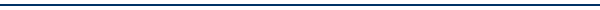 	УТВЕРЖДАЮПриказ от 28.06.2021 № 321-оАктуализированоприказ № 344-о от « 31 »  августа  2022 г. Директор                                                                                                                  И.Г. ГлушкоРабочая программа воспитания МБОУ «Добровкая школа-гимназия имени Я.М.Слонимского»Симферопольского района Республики Крымна 2022-2027 годы(актуализирована 31 августа 2022 года приказ №344-о)2022СОДЕРЖАНИЕ3.6.1 Календарный план воспитательной работы НОО  (приложение1)                              32   3.6.2 Календарный план воспитательной работы ООП (приложение2)                                            413.6.3 Календарный план воспитательной работы СО(приложение3)                                                 53Пояснительная запискаПрограмма разработана с учётом Федерального закона от 29.12.2012 № 273-ФЗ «Об образовании в Российской Федерации», Стратегии развития воспитания в Российской Федерации на период до 2025 года (Распоряжение Правительства Российской Федерации от 29.05.2015 № 996-р) и Плана мероприятий по её реализации в 2021 — 2025 годах (Распоряжение Правительства Российской Федерации от 12.11.2020 № 2945-р), Стратегии национальной безопасности Российской Федерации (Указ Президента Российской Федерации от 02.07.2021 № 400), федеральных государственных образовательных стандартов (далее — ФГОС) начального общего образования (Приказ Минпросвещения России от 31.05.2021 № 286), основного общего образования (Приказ Минпросвещения России от 31.05.2021 № 287), среднего общего образования (Приказ Минобрнауки России от 17.05.2012 № 413).Рабочая программа воспитания предназначена для планирования и организации системной воспитательной деятельности; разработана и утверждена с участием коллегиальных органов управления общеобразовательной организацией, в том числе советов обучающихся, советов родителей (законных представителей); реализуется в единстве урочной и внеурочной деятельности, осуществляемой совместно с семьёй и другими участниками образовательных отношений, социальными институтами воспитания; предусматривает приобщение обучающихся к российским традиционным духовным ценностям, включая ценности своей этнической группы, правилам и нормам поведения, принятым в российском обществе на основе российских базовых конституционных норм и ценностей; историческое просвещение, формирование российской культурной и гражданской идентичности обучающихся. Программа включает три раздела: целевой, содержательный, организационный.Приложение —  календарный план воспитательной работы. РАЗДЕЛ 1. ЦЕЛЕВОЙУчастниками образовательных отношений являются педагогические и другие работники общеобразовательной организации, обучающиеся, их родители (законные представители), представители иных организаций, участвующие в реализации образовательного процесса в соответствии с законодательством Российской Федерации, локальными актами общеобразовательной организации. Родители (законные представители) несовершеннолетних обучающихся имеют преимущественное право на воспитание своих детей. Содержание воспитания обучающихся в общеобразовательной организации определяется содержанием российских базовых (гражданских, национальных) норм и ценностей, которые закреплены в Конституции Российской Федерации. Эти ценности и нормы определяют инвариантное содержание воспитания обучающихся. Вариативный компонент содержания воспитания обучающихся включает духовно-нравственные ценности культуры, традиционных религий народов России.  Воспитательная деятельность в общеобразовательной организации планируется и осуществляется в соответствии с приоритетами государственной политики в сфере воспитания, установленными в Стратегии развития воспитания в Российской Федерации на период до 2025 года (распоряжение Правительства Российской Федерации от 29 мая 2015 г.  № 996-р). Приоритетной задачей Российской Федерации в сфере воспитания детей является развитие высоконравственной личности, разделяющей российские традиционные духовные ценности, обладающей актуальными знаниями и умениями, способной реализовать свой потенциал в условиях современного общества, готовой к мирному созиданию и защите Родины. Цель и задачи воспитания обучающихсяСовременный российский национальный воспитательный идеал — высоконравственный, творческий, компетентный гражданин России, принимающий судьбу Отечества как свою личную, осознающий ответственность за настоящее и будущее страны, укоренённый в духовных и культурных традициях многонационального народа Российской Федерации.  В соответствии с этим идеалом и нормативными правовыми актами Российской Федерации в сфере образования цель воспитания обучающихся в МБОУ «Добровская школа-гимназия имени Я.М.Слонимского»: развитие личности, создание условий для самоопределения и социализации на основе социокультурных, духовно-нравственных ценностей и принятых в российском обществе правил и норм поведения в интересах человека, семьи, общества и государства, формирование у обучающихся чувства патриотизма, гражданственности, уважения к памяти защитников Отечества и подвигам Героев Отечества, закону и правопорядку, человеку труда и старшему поколению, взаимного уважения, бережного отношения к культурному наследию и традициям многонационального народа Российской Федерации, природе и окружающей среде. Задачи воспитания обучающихся в общеобразовательной организации: усвоение ими знаний норм, духовно-нравственных ценностей, традиций, которые выработало российское общество (социально значимых знаний); формирование и развитие личностных отношений к этим нормам, ценностям, традициям (их освоение, принятие); приобретение соответствующего этим нормам, ценностям, традициям социокультурного опыта поведения, общения, межличностных и социальных отношений, применения полученных знаний; достижение личностных результатов освоения общеобразовательных программ в соответствии с ФГОС. Личностные результаты освоения обучающимися общеобразовательных программ включают осознание ими российской гражданской идентичности, сформированность у них ценностей самостоятельности и инициативы, готовность обучающихся к саморазвитию, самостоятельности и личностному самоопределению, наличие мотивации к целенаправленной социально значимой деятельности, сформированность внутренней позиции личности как особого ценностного отношения к себе, окружающим людям и жизни в целом. Воспитательная деятельность в МБОУ «Добровская школа-гимназия имени Я.М.Слонимского» планируется и осуществляется на основе аксиологического, антропологического, культурно-исторического, системно-деятельностного, личностно-ориентированного подходов и с учётом принципов воспитания: гуманистической направленности воспитания, совместной деятельности детей и взрослых, следования нравственному примеру, безопасной жизнедеятельности, инклюзивности, возрастосообразности. Направления воспитанияПрограмма реализуется в единстве учебной и воспитательной деятельности общеобразовательной организации по основным направлениям воспитания в соответствии с ФГОС: гражданское воспитание — формирование российской гражданской идентичности, принадлежности к общности граждан Российской Федерации, к народу России как источнику власти в Российском государстве и субъекту тысячелетней российской государственности, уважения к правам, свободам и обязанностям гражданина России, правовой и политической культуры; патриотическое воспитание — воспитание любви к родному краю, Родине, своему народу, уважения к другим народам России; историческое просвещение, формирование российского национального исторического сознания, российской культурной идентичности; духовно-нравственное воспитание — воспитание на основе духовно-нравственной культуры народов России, традиционных религий народов России, формирование традиционных российских семейных ценностей; воспитание честности, доброты, милосердия, сопереживания, справедливости, коллективизма, дружелюбия и взаимопомощи, уважения к старшим, к памяти предков, их вере и культурным традициям; эстетическое воспитание — формирование эстетической культуры на основе российских традиционных духовных ценностей, приобщение к лучшим образцам отечественного и мирового искусства; физическое воспитание, формирование культуры здорового образа жизни и эмоционального благополучия — развитие физических способностей с учётом возможностей и состояния здоровья, навыков безопасного поведения в природной и социальной среде, чрезвычайных ситуациях; трудовое воспитание — воспитание уважения к труду, трудящимся, результатам труда (своего и других людей), ориентация на трудовую деятельность, получение профессии, личностное самовыражение в продуктивном, нравственно достойном труде в российском обществе, достижение выдающихся результатов в профессиональной деятельности; экологическое воспитание — формирование экологической культуры, ответственного, бережного отношения к природе, окружающей среде на основе российских традиционных духовных ценностей, навыков охраны, защиты, восстановления природы, окружающей среды; ценности 	научного 	познания 	—	воспитание 	стремления  к познанию себя и других людей, природы и общества, к получению знаний, качественного образования с учётом личностных интересов и общественных потребностей. 1.3. Целевые ориентиры результатов воспитанияРАЗДЕЛ 2. СОДЕРЖАТЕЛЬНЫЙ2.1. Уклад общеобразовательной организацииМБОУ «Добровская школа-гимназия имени Я.М.Слонимского» оначала свою работу 1 сентября  1976 года. В 1978 году школу возглавил Яков Михайлович Слонимский. На протяжении 28 лет он оставался директором школы и стал учителем, другом, наставником  для многих поколений жителей долиныПо просьбе жителей села, ветеранов войны, педагогов и учащихся в стенах школы 18 декабря 1981 года создан Музей «Защитники Отечества», а 11 апреля 2016 года Музей «Крым дорогами тысячелетий» с регистрацией на портале школьных музеев РФ (https://fcdtk.ru/museums). Поэтому одним из приоритетных направлений воспитательной работы является патриотическое воспитание, которое предусматривает формирование у школьников основ культуросообразного поведения, понимания особенностей региона на основе первичных представлений о его природе, истории, населении, быте, культуре; гражданской позиции, бережного отношения к памятникам истории и культуры, сохранения традиций народов, проживающих в регионе.В 2011 году школа была переименована в честь бывшего директора школы, проработавшего в этой должности 28 лет,  Отличника Народного Образования Якова Михайловича Слонимского.         Традиции, сложившиеся в школе, являются эмоциональными событиями, воспитывающими у подростков чувство гордости за свои интеллектуальные и творческие достижения, осознание важности своего персонального вклада в достижения школы, понимание перспектив своего личностного развития в контексте развития села,города, страны.Стержнем годового цикла воспитательной работы школы являются ключевые общешкольные дела, через которые осуществляется интеграция воспитательных усилий педагогов. Важной чертой каждого ключевого дела и большинства используемых для воспитания других совместных дел педагогов и школьников является коллективная разработка, коллективное планирование, коллективное проведение и коллективный анализ их результатов.В школе создаются такие условия, при которых по мере взросления ребенка увеличивается и его роль в совместных делах (от пассивного наблюдателя до организатора).Для педагогического коллектива школы главной ценностью в построении воспитательной работы является поддержка ученика в стремлении своего интеллектуального, творческого, социального развития и раннего профессионального самоопределения.Педагоги школы ориентированы на формирование коллективов в рамках школьных классов, кружков, студий, секций и иных детских объединений, на установление в них доброжелательных и товарищеских взаимоотношений. В педагогической команде имеются квалифицированные специалисты, необходимые для сопровождения всех категорий, обучающихся в школе. Педагоги - основной источник положительного влияния на детей, грамотно организуют образовательный процесс, о чем свидетельствуют позитивная динамика результатов деятельности по качеству обеспечиваемого образования. Команда администрации – это и квалифицированные, имеющие достаточно большой управленческий опыт руководители, и молодые руководители с достаточно высоким уровнем творческой активности, и профессиональной инициативы. В кадровый состав школы входят и выпускники школы.Ключевой фигурой воспитания в школе является классный руководитель, реализующий по отношению к детям защитную, личностно развивающую, организационную, посредническую (в разрешении конфликтов) функции. Уникальность школы состоит в том, что здесь обучается много поколений одних и тех
же семей: учились бабушки и дедушки, учились родители, учатся дети и внуки. В
школе созданы все необходимые условия для обучения и воспитания детей: в соответствии с требованиями ФГОС обустроены и оснащены современным учебным оборудованием учебные кабинеты, обеспечены компьютерной техникой и доступом в Интернет,
имеется спортзал, актовый зал,  два музея, кабинет с оборудованием для реализации проекта «Успех каждого. Точка роста». Особенности контингента учащихся состоят в том, что состав обучающихся неоднороден и различается :по географическому положению (в школе обучаются дети из 7 сел), по учебным возможностям, которые зависят от общего развития ребёнка и его уровня подготовки к обучению в школе, по социальному статусу, который зависит от общего благополучия семьи или уровня воспитательного ресурса отдельных родителей, по этнокультурным (русские, украинцы, крымские татары, армяне, белорусы), конфессиональным особенностям. Состав обучающихся стабильный, имеются обучающиеся с особыми образовательными потребностями, ОВЗ, находящихся в трудной жизненной ситуации, сироты, лишенные родительского попечения, дети из многодетных семей, дети прибывшие в экстренном порядке из ДНР, ЛНР, Херсона и других областей Украины,         В 1 - 11 классах обучается более 1250 обучающихся в зависимости от ежегодного набора первоклассников, пятиклассников и десятиклассников. Наряду с ООП НОО, ООО и СОО ежегодно разрабатываются и реализуются рабочие программы по курсам внеурочной деятельности, функционируют объединения обучающихся по дополнительным общеразвивающим программам.В 2022 году открыт Центр «Точка роста» - это структурное подразделение, осуществляющих образовательную деятельность по основным и дополнительным общеобразовательным программам.С 2022 года школа участвует в проекте «СПО «Колледж – класс»» по двум направлениям «Финансы»,  « Фармацея ». Учащиеся 9-10 классов получают возможность обучаясь в школе, получать образование и диплом установленного образца среднего профессионального образования. Они являются одновременно и учащимися школы и студентами КФУ имени Вернадского.Большое внимание в школе уделяется работе с родителями. Родительская общественность активно привлекается к решению отдельных вопросов к управлению образовательной организации в целом. В школе сформированы и ведут свою работу следующие коллегиальные органы управления, в состав которых включены родители и дети: Общешкольный родительский комитет, Общешкольное родительское собрание, Управляющий совет.          Имеются проблемные зоны, препятствующие достижению эффективных результатов в воспитательной деятельности и решения этих проблем: удаленность от города, социальные сети, компьютерные игры, а также отдельные родители с низким воспитательным ресурсом, неспособные грамотно управлять развитием и организацией досуга своего ребёнка, удаленность от места жительства сельских клубов, спортивных объектов. Поэтому школа является центром культурной и социальной жизни многих детей.Оригинальные воспитательные находки в воспитательной работе: воспитательные системы классов, разработанные классными руководителями на основе системы персональных поручений, целенаправленных воспитательных мероприятий и оценочных инструментов; модель сотрудничества с родителями обучающихся, построенная на установлении конструктивных отношений и целенаправленной организации совместной деятельности по развитию школьного уклада; обеспечение 100% охвата внеурочной деятельностью и 85% охвата дополнительным образованием всех категорий обучающихся за счет профессионального ресурса педагогов с привлечением педагогов дополнительного образования. В рамках организации дополнительного образования и внеурочной деятельности в образовательной организации имеются: большой спортивный зал,класс хореографии, актовый зал, библиотека . Школа расположена по соседству с другими образовательными организациями МБОУ «Заречненская школа» МБОУ «Краснолесская основная школа», МБДОУ «Добровский детский сад «Василек», МБДОУ «Краснолесский детский сад «Теремок»». Сетевое взаимодействие реализуется в тесном сотрудничестве с Муниципальным бюджетным общеобразовательным учреждением дополнительного образования «Центром детского и юношеского творчества» Симферопольского района, Домом Культуры с Доброе, модельной библиотекой  с.  Краснолесье, «Крым патриот центром»,   библиотекой  с. Доброе. Педагоги дополнительного образования на базе школы проводят свои постоянные кружковые занятия. Так, в школе функционируют следующие кружки: «Художественная лепка», «Спортивное ориентирование» и др. Режим деятельности общеобразовательной организации организован в соответствии с Календарным учебным графиком. По решению участников образовательных отношений принята единая школьная форма черного цвета. Организован подвоз учащихся из села Краснолесье.Созданы все условия для полноценного питания: в школе работает столовая полного цикла приготовления, оснащена современным оборудованием2.2. Виды, формы и содержание воспитательной деятельностиДостижение цели и решение задач воспитания осуществляется в рамках всех направлений деятельности школы. Содержание, виды и формы воспитательной деятельности представлены в соответствующих модулях: «Основные школьные дела», «Классное руководство», «Урочная деятельность», «Внеурочная деятельность», «Внешкольные мероприятия», «Организация предметно-пространственной среды», «Взаимодействие с родителями (законными представителями)»,«Самоуправление», «Профилактика и безопасность», «Социальное партнерство», «Профориентация», «Детские общественные объединения», «Школьный музей», «Волонтеры», «Экскурсии, экспедиции» Модуль «Урочная деятельность»Реализация воспитательного потенциала уроков (урочной деятельности, аудиторных занятий в рамках максимально допустимой учебной нагрузки) предусматривает: максимальное использование воспитательных возможностей содержания учебных предметов для формирования у обучающихся российских традиционных духовно-нравственных и социокультурных ценностей, российского исторического сознания на основе исторического просвещения; подбор соответствующего тематического содержания, текстов для чтения, задач для решения, проблемных ситуаций для обсуждений;включение учителями в рабочие программы по всем учебным предметам, курсам, модулям целевых ориентиров результатов воспитания, их учёт в формулировках воспитательных задач уроков, занятий, освоения учебной тематики, их реализацию в обучении; включение учителями в рабочие программы учебных предметов, курсов, модулей тематики в соответствии с календарным планом воспитательной работы; выбор методов, методик, технологий, оказывающих воспитательное воздействие на личность в соответствии с воспитательным идеалом, целью и задачами воспитания, целевыми ориентирами результатов воспитания; реализацию приоритета воспитания в учебной деятельности;привлечение внимания обучающихся к ценностному аспекту изучаемых на уроках предметов, явлений и событий, инициирование обсуждений, высказываний своего мнения, выработки своего личностного отношения к изучаемым событиям, явлениям, лицам; применение 	интерактивных 	форм 	учебной 	работы 	— интеллектуальных, стимулирующих познавательную мотивацию, игровых методик, дискуссий, дающих возможность приобрести опыт ведения конструктивного диалога; групповой работы, которая учит строить отношения и действовать в команде, способствует развитию критического мышления;  побуждение обучающихся соблюдать нормы поведения, правила общения со сверстниками и педагогами, соответствующие укладу общеобразовательной организации, установление и поддержку доброжелательной атмосферы; организацию шефства мотивированных и эрудированных обучающихся над неуспевающими одноклассниками, в том числе с особыми образовательными потребностями, дающего обучающимся социально значимый опыт сотрудничества и взаимной помощи;инициирование и поддержку исследовательской деятельности обучающихся в форме индивидуальных и групповых проектов.Модуль «Внеурочная деятельность»Реализация воспитательного потенциала внеурочной деятельности в целях обеспечения индивидуальных потребностей, обучающихся осуществляется в рамках, выбранных обучающимися курсов, занятий:  курсы, занятия исторического просвещения, патриотической, гражданско-патриотической, военно-патриотической, краеведческой, историко-культурной направленности – «КЛИО», «Разговоры о важном»; - курсы, занятия духовно-нравственной направленности по религиозным культурам народов России, основам духовно-нравственной культуры народов России, духовно-историческому краеведению – «Крымоведение», «Зеленая планета», «Эколята», «Крымуша», «Созвездие культур Крыма»; - курсы, 	занятия 	познавательной, 	научной, 	исследовательской, просветительской направленности– «Секреты родного языка», «Функциональная грамотность», «Тропинка знаний», «Удивительный мир книг» и др.; курсы, занятия экологической, природоохранной направленности «_Экологическая биология Практическая проектная деятельность по профилю» ; курсы, занятия в области искусств, художественного творчества разных видов и жанров – «Юный художник», «Радуга талантов», «Волшебный пластилин» и.т.д_; курсы, занятия оздоровительной и спортивной направленности – «Здоровейка», «Спортивные игры», «Юные олимпийцы» и т.д.курсы, занятия в области профилактики дорожного травматизма- «Азбука дорожной безопасности»Модуль «Классное руководство»Реализация воспитательного потенциала классного руководства как деятельности педагогических работников, осуществляющих классное руководство в качестве особого вида педагогической деятельности, направленной, в первую очередь, на решение задач воспитания и социализации обучающихся, предусматривает:планирование и проведение классных часов целевой воспитательной, тематической направленности; инициирование и поддержку участия класса в общешкольных делах, мероприятиях, оказание необходимой помощи обучающимся в их подготовке, проведении и анализе; организацию интересных и полезных для личностного развития обучающихся совместных дел, позволяющих вовлекать в них обучающихся с разными потребностями, способностями, давать возможности для самореализации, устанавливать и укреплять доверительные отношения, стать для них значимым взрослым, задающим образцы поведения;  сплочение коллектива класса через игры и тренинги на командообразование, внеучебные и внешкольные мероприятия, походы, экскурсии, празднования дней рождения обучающихся, классные вечера;  выработку совместно с обучающимися правил поведения класса, участие в выработке таких правил поведения в общеобразовательной организации; изучение особенностей личностного развития обучающихся путём наблюдения за их поведением, в специально создаваемых педагогических ситуациях, в играх, беседах по нравственным проблемам; результаты наблюдения сверяются с результатами бесед с родителями, учителями, а также (при необходимости) со школьным психологом;  доверительное общение и поддержку обучающихся в решении проблем (налаживание взаимоотношений с одноклассниками или педагогами, успеваемость и т. д.), совместный поиск решений проблем, коррекцию поведения обучающихся через частные беседы индивидуально и вместе с их родителями, с другими обучающимися класса; индивидуальную работу с обучающимися класса по ведению личных портфолио, в которых они фиксируют свои учебные, творческие, спортивные, личностные достижения; регулярные консультации с учителями-предметниками, направленные на формирование единства требований по вопросам воспитания и обучения, предупреждение и/или разрешение конфликтов между учителями и обучающимися; проведение мини-педсоветов для решения конкретных проблем класса, интеграции воспитательных влияний педагогов на обучающихся, привлечение учителей-предметников к участию в классных делах, дающих им возможность лучше узнавать и понимать обучающихся, общаясь и наблюдая их во внеучебной обстановке, участвовать в родительских собраниях класса;организацию и проведение регулярных родительских собраний, информирование родителей об успехах и проблемах обучающихся, их положении в классе, жизни класса в целом, помощь родителям и иным членам семьи в отношениях с учителями, администрацией;  создание и организацию работы родительского комитета класса, участвующего в решении вопросов воспитания и обучения в классе, общеобразовательной организации; привлечение родителей (законных представителей), членов семей обучающихся к организации и проведению воспитательных дел, мероприятий в классе и общеобразовательной организации; проведение в классе праздников, конкурсов, соревнований и т. п.Модуль «Основные школьные дела»Реализация воспитательного потенциала основных школьных дел предусматривает: общешкольные 	праздники, 	ежегодные 	творческие (театрализованные, музыкальные, литературные и т. п.) мероприятия, связанные с (общероссийскими, региональными) праздниками, памятными датами, в которых участвуют все классы;участие во всероссийских акциях, посвящённых значимым событиям в России, мире;торжественные мероприятия, связанные с завершением образования, переходом на следующий уровень образования, символизирующие приобретение новых социальных статусов в общеобразовательной организации, обществе;церемонии награждения (по итогам учебного периода, года) обучающихся и педагогов за участие в жизни общеобразовательной организации, достижения в конкурсах, соревнованиях, олимпиадах, вклад в развитие общеобразовательной организации, своей местности;  социальные проекты в общеобразовательной организации, совместно разрабатываемые и реализуемые обучающимися и педагогами, в том числе с участием социальных партнёров, комплексы дел благотворительной, экологической, патриотической, трудовой и др. направленности; проводимые 	для 	жителей 	поселения, 	своей 	местности 	и организуемые совместно с семьями обучающихся праздники, фестивали, представления в связи с памятными датами, значимыми событиями для жителей поселения; разновозрастные сборы, многодневные выездные события, включающие в себя комплекс коллективных творческих дел гражданской, патриотической, историко-краеведческой, экологической, трудовой, спортивно-оздоровительной и др. направленности; вовлечение по возможности каждого обучающегося в школьные дела в разных ролях (сценаристов, постановщиков, исполнителей, корреспондентов, ведущих, декораторов, музыкальных редакторов, ответственных за костюмы и оборудование, за приглашение и встречу гостей и т. д.), помощь обучающимся в освоении навыков подготовки, проведения, анализа общешкольных дел; наблюдение за поведением обучающихся в ситуациях подготовки, проведения, анализа основных школьных дел, мероприятий, их отношениями с обучающимися разных возрастов, с педагогами и другими взрослыми. Модуль «Внешкольные мероприятия»Реализация воспитательного потенциала внешкольных мероприятий предусматривает:общие внешкольные мероприятия, в том числе организуемые совместно с социальными партнёрами общеобразовательной организации; внешкольные тематические мероприятия воспитательной направленности, организуемые педагогами по изучаемым в общеобразовательной организации учебным предметам, курсам, модулям; экскурсии, походы выходного дня (в музей, картинную галерею, технопарк, на предприятие и др.), организуемые в классах классными руководителями, в том числе совместно с родителями (законными представителями) обучающихся с привлечением их к планированию, организации, проведению, оценке мероприятия;литературные, исторические, экологические и другие походы, экскурсии, экспедиции, слёты и т. п., организуемые педагогами, в том числе совместно с родителями (законными представителями) обучающихся для изучения историко-культурных мест, событий, биографий, проживавших в этой местности российских поэтов и писателей, деятелей науки, природных и историко-культурных ландшафтов, флоры и фауны и др.; выездные события, включающие в себя комплекс коллективных творческих дел, в процессе которых складывается детско-взрослая общность, характеризующаяся доверительными взаимоотношениями, ответственным отношением к делу, атмосферой эмоционально-психологического комфорта. привлечение внимания крымской общественности к интеллектуально-творческой деятельности одарённых детей, их самовыражения и реализации;сотрудничество республиканских организаций дополнительного образования детей с общеобразовательными организациями Республики Крым;активную работу по развитию научно-исследовательской работы Малой академии наук школьников Крыма «Искатель», Крымской малой академии искусств и народных ремесел;реализацию творческого проекта «Успех каждого ребенка»;-      традиционные для Республики Крым конкурсы: «Крымский вальс», «Мы – наследники Победы!», «Прикосновение к истокам», «Крым в моем сердце», Фестиваль детского творчества «Крымский вундеркинд»; «Таланты многодетной семьи»участие и проведение всех этапов Всероссийских конкурсов и соревнований: военно-патриотическая спортивная игра «Победа», «Президентские игры» и «Президентские соревнования», «Безопасное колесо», «Школа безопасности».Модуль «Организация предметно-пространственной среды»Реализация воспитательного потенциала предметно-пространственной среды предусматривает совместную деятельность педагогов, обучающихся, других участников образовательных отношений по её созданию, поддержанию, использованию в воспитательном процессе: оформление внешнего вида здания, фасада, холла при входе в общеобразовательную организацию государственной символикой Российской Федерации, субъекта Российской Федерации, муниципального образования (флаг, герб), изображениями символики Российского государства в разные периоды тысячелетней истории, исторической символики региона; организацию 	и 	проведение 	церемоний 	поднятия (спуска) государственного флага Российской Федерации; изготовление, размещение, обновление художественных изображений (символических, живописных, фотографических, интерактивных аудио и видео) природы России, региона, местности, предметов традиционной культуры и быта, духовной культуры народов России; организацию и поддержание в общеобразовательной организации звукового пространства позитивной духовно-нравственной, гражданско-патриотической воспитательной направленности (звонки-мелодии, музыка, информационные сообщения), исполнение гимна Российской Федерации;  разработку, оформление, поддержание, использование в воспитательном процессе «мест гражданского почитания» в помещениях общеобразовательной организацииили на прилегающей территории для общественно-гражданского почитания лиц, мест, событий в истории России; мемориалов воинской славы, памятников, памятных досок в общеобразовательной организации;  оформление и обновление «мест новостей», стендов в помещениях (холл первого этажа, рекреации), содержащих в доступной, привлекательной форме новостную информацию позитивного гражданско-патриотического, духовно-нравственного содержания, фотоотчёты об интересных событиях, поздравления педагогов и обучающихся и т. п.;  разработку и популяризацию символики общеобразовательной организации(эмблема, флаг, логотип, элементы костюма обучающихся и т. п.), используемой как повседневно, так и в торжественные моменты; подготовку 	и размещение 	регулярно 	сменяемых 	экспозиций творческих 	работ	обучающихся в разных 	предметных 	областях, демонстрирующих их способности, знакомящих с работами друг друга;  поддержание эстетического вида и благоустройство всех помещений в общеобразовательной организации, доступных и безопасных рекреационных зон, озеленение территории при общеобразовательной организации; разработку, оформление, поддержание и использование игровых пространств, спортивных и игровых площадок, зон активного и тихого отдыха;  создание и поддержание в вестибюле или библиотеке стеллажей свободного книгообмена, на которые обучающиеся, родители, педагоги могут выставлять для общего использования свои книги, брать для чтения другие; деятельность классных руководителей вместе с обучающимися, их родителями по благоустройству, оформлению школьных аудиторий, пришкольной территории;  разработку и оформление пространств проведения значимых событий, праздников, церемоний, торжественных линеек, творческих вечеров (событийный дизайн);  разработку и обновление материалов (стендов, плакатов, инсталляций и др.), акцентирующих внимание обучающихся на важных для воспитания ценностях, правилах, традициях, укладе общеобразовательной организации, актуальных вопросах профилактики и безопасности.Предметно-пространственная среда строится как максимально доступная для обучающихся с особыми образовательными потребностями. Модуль «Взаимодействие с родителями (законными представителями)»Реализация воспитательного потенциала взаимодействия с родителями (законными представителями) обучающихся предусматривает:создание и деятельность в общеобразовательной организации, в классах представительных органов родительского сообщества (родительского комитета общеобразовательной организации, классов), участвующих в обсуждении и решении вопросов воспитания и обучения, деятельность представителей родительского сообщества в Управляющем совете общеобразовательной организации; - тематические родительские собрания в классах, общешкольные родительские собрания по вопросам воспитания, взаимоотношений обучающихся и педагогов, условий обучения и воспитания -  родительские дни, в которые родители (законные представители) могут посещать уроки и внеурочные занятия; работу семейных клубов, родительских гостиных, круглых столов, предоставляющих родителям, педагогам и обучающимся площадку для совместного досуга и общения, с обсуждением актуальных вопросов воспитания, приглашением специалистов; проведение тематических собраний (в том числе по инициативе родителей), на которых родители могут получать советы по вопросам воспитания, консультации психологов, врачей, социальных работников, служителей традиционных российских религий, обмениваться опытом;   родительские форумы при интернет-сайте общеобразовательной организации, интернет-сообщества, группы с участием педагогов, на которых обсуждаются интересующие родителей вопросы, согласуется совместная деятельность;участие родителей в психолого-педагогических консилиумах в случаях, предусмотренных нормативными документами о психолого-педагогическом консилиуме в общеобразовательной организациив соответствии с порядком привлечения родителей (законных представителей); привлечение родителей (законных представителей) к подготовке ипроведению классных и общешкольных мероприятийучастие родителей в акциях «Родительский патруль»; при наличии среди обучающихся детей-сирот, оставшихся без попечения родителей, приёмных детей целевое взаимодействие с их законными представителями. Модуль «Самоуправление»В школе организована работа ШДО «СТЭМ». Органы ученического самоуправления разделяются в зависимости от охвата ими учащихся на общешкольные, классные.Ученическое собрание (конференция) – высший орган ученического самоуправления – это общее собрание учащихся 5-11 классов, проводимое минимум 1 раз в год и по мере необходимости.Президент– глава школьного ученического самоуправления, избирается тайным голосованием из числа учащихся 10-11 классов на 2 года. Совет обучающихся - орган законодательной власти ученического самоуправления, возглавляемый президентом. Совет министров- орган исполнительной власти ученического самоуправления. Совет представлен министрами: образования, здравоохранения и милосердия, туризма, спорта, культуры и отдыха, экологии, экономики, безопасности, труда и права, информации. Министры утверждаются Советом обучающихся и Президентом. Министры тесно сотрудничают с активами классов. Совет министров координирует, осуществляет и анализирует деятельность по своим направлениям.Реализация воспитательного потенциала ученического самоуправления в общеобразовательной организации предусматривает: организацию и деятельность органов ученического самоуправления (совет обучающихся или др.), избранных обучающимися; представление органами ученического самоуправления интересов обучающихся в процессе управления общеобразовательной организацией;  защиту органами ученического самоуправления законных интересов и прав обучающихся; участие представителей органов ученического самоуправления в разработке, обсуждении и реализации рабочей программы воспитания, календарного плана воспитательной работы; участие представителей органов ученического самоуправления обучающихся в анализе воспитательной деятельности в общеобразовательной организации.  Модуль «Профилактика и безопасность»Реализация воспитательного потенциала профилактической деятельности в целях формирования и поддержки безопасной и комфортной среды в общеобразовательной организации предусматривает:организацию деятельности педагогического коллектива по созданиюв общеобразовательной организацииэффективной профилактической среды обеспечения безопасности жизнедеятельности как условия успешной воспитательной деятельности; проведение исследований, мониторинга рисков безопасности и ресурсов повышения безопасности, выделение и психолого-педагогическое сопровождение групп риска обучающихся по разным направлениям (агрессивное поведение, зависимости и др.); проведение коррекционно-воспитательной работы с обучающимся групп риска силами педагогического коллектива и с привлечением сторонних специалистов (психологов, конфликтологов, коррекционных педагогов, работников социальных служб, правоохранительных органов, опеки и т. д.);  разработку и реализацию профилактических программ, направленных на работу как с девиантными обучающимися, так и с их окружением; организацию межведомственного взаимодействия; вовлечение обучающихся в воспитательную деятельность, проекты, программы профилактической направленности социальных и природных рисков в общеобразовательной организациии в социокультурном окружении с педагогами, родителями, социальными партнёрами (антинаркотические, антиалкогольные, против курения; безопасность в цифровой среде; профилактика вовлечения в деструктивные группы в социальных сетях, деструктивные молодёжные, религиозные объединения, культы, субкультуры; безопасность дорожного движения; безопасность на воде, безопасность на транспорте; противопожарная безопасность; гражданская оборона; антитеррористическая, антиэкстремистская безопасность и т. д.); организацию превентивной работы с обучающимися со сценариями социально одобряемого поведения, по развитию навыков саморефлексии, самоконтроля, устойчивости к негативным воздействиям, групповому давлению; профилактику правонарушений, девиаций посредством организации деятельности, альтернативной 	девиантному	поведению 	— 	познания (путешествия), испытания себя (походы, спорт), значимого общения, творчества, деятельности (в том числе профессиональной, религиознодуховной, благотворительной, художественной и др.); предупреждение, профилактику и целенаправленную деятельность в случаях появления, расширения, влияния в общеобразовательной организациимаргинальных групп обучающихся (оставивших обучение, криминальной направленности, с агрессивным поведением и др.);  профилактику расширения групп, семей обучающихся, требующих специальной психолого-педагогической поддержки и сопровождения (слабоуспевающие, социально запущенные, социально неадаптированные дети-мигранты, обучающиеся с ОВЗ и т. д.).Работа по данному модулю строится в соответствии с: Комплексной программой профилактики правонарушений и безнадзорности.Планом мероприятий по антитеррористической защищенности. Программой по профилактике ДДТТ «Дорожная азбука».Планом работы Совета профилактики (заседания проводятся каждую третью среду месяца, а также по представлениям классных руководителей); Планом совместной работы ОУУП и ПДН России по Симферопольскому району и МБОУ «Добровская школа –гимназия имени Я.М.Слонимского».План работы по профилактике суицидального поведения подростков.Модуль «Социальное партнёрство»Школа взаимодействует с МБОУ Симферопольского района, МБОУ ДО «ЦДЮТ» Симферопольского района, МКУК «Добровский сельский клуб», сельская библиотека,модельная библиотека, Администрацией Добровского сельского поселения, , общественными объединениями, традиционными религиозными организациями народов России, разделяющими в своей деятельности цель и задачи воспитания, ценности и традиции уклада школы.Реализация воспитательного потенциала социального партнёрства может предусматривать: участие представителей организаций-партнёров, в том числе в соответствии с договорами о сотрудничестве, в проведении отдельных мероприятий в рамках рабочей программы воспитания и календарного плана воспитательной работы (дни открытых дверей, государственные, региональные, школьные праздники, торжественные мероприятия и т. п.); участие представителей организаций-партнёров в проведении отдельных уроков, внеурочных занятий, внешкольных мероприятий соответствующей тематической направленности; проведение на базе организаций-партнёров отдельных уроков, занятий, внешкольных мероприятий, акций воспитательной направленности; открытые дискуссионные площадки (детские, педагогические, родительские, совместные) с представителями организаций-партнёров для обсуждений актуальных проблем, касающихся жизни общеобразовательной организации, муниципального образования, региона, страны;  социальные проекты, совместно разрабатываемые и реализуемые обучающимися, педагогами с организациями-партнёрами благотворительной, экологической, патриотической, трудовой и т. д. направленности, ориентированные на воспитание обучающихся, преобразование окружающего социума, позитивное воздействие на социальное окружение.Модуль «Профориентация»Реализация воспитательного потенциала профориентационной работы общеобразовательной организации предусматривает:  проведение циклов профориентационных часов, направленных на подготовку обучающегося к осознанному планированию и реализации своего профессионального будущего; профориентационные игры (симуляции, деловые игры, квесты, кейсы), расширяющие знания о профессиях, способах выбора профессий, особенностях, условиях разной профессиональной деятельности; экскурсии на предприятия, в организации, дающие начальные представления о существующих профессиях и условиях работы; посещение профориентационных выставок, ярмарок профессий, тематических профориентационных парков, лагерей, дней открытых дверей в организациях профессионального, высшего образования; организацию на базе летней площадки (детского лагеря) при общеобразовательной организации профориентационных смен с участием экспертов в области профориентации, где обучающиеся могут познакомиться с профессиями, получить представление об их специфике, попробовать свои силы в той или иной профессии, развить соответствующие навыки;совместное с педагогами изучение обучающимися интернет-ресурсов, посвящённых выбору профессий, прохождение профориентационного онлайн-тестирования, онлайн-курсов по интересующим профессиям и направлениям профессионального образования; участие в работе всероссийских профориентационных проектов; индивидуальное консультирование психологом обучающихся и их родителей (законных представителей) по вопросам склонностей, способностей, иных индивидуальных особенностей обучающихся, которые могут иметь значение в выборе ими будущей профессии; освоение обучающимися основ профессии в рамках различных курсов по выбору, включённых в обязательную часть образовательной программы, в рамках компонента об участниках образовательных отношений, внеурочной деятельности или в рамках дополнительного образования. Модуль «Детские общественные объединения»Действующее на базе школы детское общественное объединение – «СТЭМ», «Юнармия», ЮИД - это добровольное, самоуправляемое, некоммерческое формирование, созданное по инициативе детей и взрослых, объединившихся на основе общности интересов для реализации общих целей, указанных в уставе общественного объединения. Воспитание в детских общественных объединениях осуществляется через: утверждение и последовательную реализацию в детском общественном объединении демократических процедур (выборы руководящих органов объединения, подотчетность выборных органов общему сбору объединения; ротация состава выборных органов и т.п.), дающих ребенку возможность получить социально значимый опыт гражданского поведения; организацию общественно полезных дел, дающих детям возможность получить важный для их личностного развития опыт осуществления дел, направленных на помощь другим людям, своей школе, обществу в целом; развить в себе такие качества как внимание, забота, уважение, умение сопереживать, умение общаться, слушать и слышать других;  клубные встречи – формальные и неформальные встречи членов детского общественного объединения для обсуждения вопросов управления объединением, планирования дел в школе, празднования знаменательных для членов объединения событий; рекрутинговые мероприятия в начальной школе, реализующие идею популяризации деятельности детского общественного объединения, привлечения в него новых участников (проводятся в форме игр, квестов, театрализаций и т.п.); поддержку и развитие в детском объединении его традиций и ритуалов, формирующих у ребенка чувство общности с другими его членами, чувство причастности к тому, что происходит в объединении (реализуется посредством введения особой символики детского объединения, проведения ежегодной церемонии посвящения в члены детского объединения, проведения традиционных огоньков – формы коллективного анализа проводимых детским объединением дел). Модуль «Добровольческая деятельность»Волонтерство – это участие школьников в общественно-полезных делах, деятельности на благо конкретных людей и социального окружения в целом. Волонтерство может быть событийным и повседневным. Волонтерство позволяет развивать коммуникативную культуру, умение общаться, слушать и слышать, эмоциональный интеллект, эмпатию, умение сопереживать. В ходе волонтерской деятельности школьники приобретают опыт социальнозначимых дел. Развивается как событийное (участие в разовых акциях на уровне района, области, страны, конкурсах «Волонтером быть здорово») так и повседневное волонтерство, предполагающее постоянную деятельность школьников, направленную на благо конкретных людей и социального окружения в целом.  В школе создана волонтерская группа «Милосердие». Основные виды и формы деятельности волонтерской группы «Милосердие»: - поддержка различных социальных категорий населения: поздравления жителей села - ветеранов труда, педагогов-ветеранов школы с различными праздниками, долгожителей села с днем рождения, посильная помощь школьниками пожилым людям, проживающим на территории поселения; участие школьников (с согласия родителей или законных представителей) в сборе помощи для больных и нуждающихся, оказавшихся в трудной жизненной ситуации; проведение мероприятий с детьми с ОВЗ и младшими школьниками проведение для них праздников, утренников, тематических вечеров; - благоустройство территории: благоустройство школьной территории, благоустройство клумб, памятных мест в селе;  - культурно- просветительская деятельность: выпуск информационных буклетов к различным праздникам и Дням воинской славы России, памятным датам знаменательным событиям в истории области, района, села, проведение информационных акций среди жителей; участие и проведение культурных и развлекательных мероприятий для жителей села в школьном музее;  - природоохранная деятельность: акции «Чистый двор», «Посади дерево»;- деятельность по сохранению исторической памяти на территории села в рамках деятельности школьного музея: благоустройство мест Памятных мест, деятельность по увековечиванию памяти о погибших земляках (с Книгой Памяти, на Сайте «Подвиг народа», с историческими музейными экспонатами и др.), участие в патриотических акциях и проектах.Модуль «Школьный музей»Модуль «Школьный музей» - это объединение по интересам, куда дети приходят добровольно, по велению своей души. Музей школы – особое пространство истории и культуры, позволяющее организовать учебно-воспитательный процесс таким образом, чтобы обучающиеся получили возможность комплексного взгляда на родной край, как регион с экономическими, этническими, культурными, историческими, политическими особенностями. Главная воспитательная функция школьного музея заключается в воспитании культуры гражданина и патриота, социализации обучающихся в обществе.Реализация воспитательного потенциала школьного музея предусматривает:  проведение научно-практических конференций;организацию и проведение традиционных торжественных линеек, посвящённых памятных датам России, на которых обучающиеся получают поисковые задания по сбору и оформлению исторического материала;участие в мероприятиях и выставках разных уровней;проведение учебных занятий и внеклассных мероприятий в музее, в котором присутствуют вещественные и документальные источники, символика региона проживания, материалы, рассказывающие об истории и культуре родного края, портреты героев, формирует чувство патриотизма и гражданской ответственности за все, что было и будет в родном крае;встречи с участниками боевых действий, ветеранами трудового фронта, несовершеннолетними узниками: Уроки мужества, Уроки Памяти, Литературно-музыкальные гостиные;овладение навыками поисковой, экспозиционной, выставочной, оформительской, экскурсионной работы: оформление поисково-исследовательского материала, посвящённого истории села, региона, подвигу народа, оформление Книги Памяти;учащиеся самостоятельно готовят доклады, рефераты, оформляют персональные выставки рисунков, фотографий, поделок; записывают воспоминания ветеранов, берут интервью у жителей, выпускников школы и т.д.приобщение к общечеловеческим духовно-нравственным ценностям через знакомство и осмысление особенностей исторического развития региона, образа жизни жителей Крыма, боевых традиций, духовно-нравственных святынь Республики Крым;внеурочная деятельность и дополнительное образование, которые является одним из способов развития учебно-воспитательного процесса с учетом современной социально-образовательной ситуации, организации предпрофильного и профильного обучения.РАЗДЕЛ 3. ОРГАНИЗАЦИОННЫЙ3.1 Кадровое обеспечениеВ соответствии со штатным расписанием в реализации программы участвуют: - Координаторы программы: администрация образовательного учреждения (директор, ЗДВР, ЗДУВР). - Кураторы программы: советник директора школы по воспитанию и работе с детскими объединениями; руководитель МО классных руководителей 1-11 классов.- Исполнители: классные руководители; педагог-психолог; педагог-организатор; учителя-предметники; учителя физической культуры; библиотекарь; медицинский работник (по согласованию); педагоги дополнительного образования (по согласованию); социальные партнеры (по плану работы).3.2 Нормативно-методическое обеспечениеПедагогический коллектив школы в своей работе руководствуется:Конституцией Российской Федерации; Конвенцией ООН о правах ребенка; Федеральным законом от24 июля 1998 года №124-ФЗ «Об основных гарантиях прав ребенка в Российской Федерации»; Федеральным законом от 21 ноября 2011 года №323-ФЗ «Об основах охраны здоровья граждан в Российской Федерации»; Федеральным законом от 21 декабря 1996 года №159-ФЗ «О дополнительных гарантиях по социальной поддержке детей-сирот и детей, оставшихся без попечения родителей»; Федеральным закон от 29 декабря 2010 года №436-ФЗ «О защите детей от информации, причиняющей вред их здоровью и развитию»; Федеральным законом от 29.12.2012 № 273-ФЗ (ред. от 08.12.2020) «Об образовании в Российской Федерации» (с учетом изменений, внесенных Федеральным законом от 31 июля 2020 г. № 304-ФЗ «О внесении изменений в Федеральный закон «Об образовании в Российской Федерации» по вопросам воспитания обучающихся»).Федеральным законом от 24.06.1999 года №120-ФЗ «Об основах системы профилактики безнадзорности и правонарушений несовершеннолетних;Стратегией развития воспитания в Российской Федерации на период до 2025 года (распоряжение Правительства Российской Федерации от 29 мая 2015 г. № 996-р). Федеральным государственным образовательным стандартом начального общего образования, утвержденный приказом Министерства образования и науки Российской Федерации от 6 октября 2009 г. № 373 (обновлен в соответствии с приказом Минпросвещения России от 11 декабря 2020 г. №712); Федеральным государственным образовательным стандартом основного общего образования, утвержденный приказом Министерства образования и науки Российской Федерации от 17 декабря 2010 г. № 1897 (обновлен в соответствии с приказом Минпросвещения России от 11 декабря 2020 г. №712); Федеральным государственным образовательным стандартом среднего общего образования, утвержденный Приказом Министерства образования и науки Российской Федерации от 17 мая 2012 г. № 413 (обновлен в соответствии с приказом Минпросвещения России от 11 декабря 2020 г. №712); Примерной программой воспитания (для общеобразовательных организаций) (утверждена 2 июня 2020 г. на заседании Федерального учебно-методического объединения по общему образованию); Методическими рекомендациями по разработке рабочих программ воспитания в общеобразовательных организациях. Размещены на сайте примерной программы воспитания http://form.instrao.ru;нормативными документами регионального и муниципального уровней, документами по организации воспитательного процесса в школе, должностными инструкциями для заместителя директора по воспитательной работе, классного руководителя, педагога-психолога, педагога-организатора, Уполномоченного по правам ребёнка, руководителей кружков, детских объединений, спортивных секции, положений по проведению мероприятий в школе и других локальных актов (ссылка на сайт с локальными актами)3.3 Требования к условиям работы с обучающимися с особыми образовательными потребностямиШкола создаёт специальные условия для работы с детьми с особыми образовательными потребностями обеспечивающие возможность: достижения планируемых результатов освоения обучающимися с ОВЗ адаптированных образовательных программ; выявления и развития способностей обучающихся через систему клубов, секций, студий и кружков, организацию общественно-полезной деятельности, в том числе с использованием возможностей организаций дополнительного образования; учета 	особых 	образовательных 	потребностей 	- 	общих 	для 	всех обучающихся с ОВЗ и специфических для отдельных групп; расширения социального опыта и социальных контактов обучающихся, в том числе со сверстниками, не имеющими ограничений здоровья; участия педагогических работников, родителей (законных представителей) обучающихся и общественности в разработке АОП, проектировании и развитии социальной среды внутри организации, а также в формировании и реализации индивидуальных образовательных маршрутов, обучающихся; поддержки родителей (законных представителей) в воспитании обучающихся, охране и укреплении их здоровья, в вовлечении семей непосредственно в образовательную деятельность; эффективного использования времени, отведенного на реализацию обязательной части АОП и части, формируемой участниками образовательных отношений, в соответствии с запросами обучающихся и их родителей (законных представителей), спецификой деятельности организации и с учетом особенностей субъекта Российской Федерации; использования в образовательной деятельности современных образовательных технологий, в том числе информационно-коммуникативных технологий; обновления содержания АОП, а также методик и технологий ее реализации в соответствии с динамикой развития системы образования с учетом запросов и потребностей обучающихся и их родителей (законных представителей), а также особенностей субъекта Российской Федерации; эффективного управления организацией с использованием информационно-коммуникационных технологий, а также современных механизмов финансирования. В школе созданы определенные условия для обучения, воспитания и развития  обучающихся с особыми образовательными потребностями, включающие в себя использование специальных образовательных программ и методов обучения и воспитания, проведение групповых и индивидуальных коррекционных занятий, обеспечение доступав здание школы, и другие условия, без которых освоение образовательных программ обучающимися с ограниченными возможностями здоровья невозможно или затруднено. На уровне воспитывающей среды:  во всех локальных составляющих строится как максимально доступная для детей с ОВЗ;  событийная воспитывающая среда обеспечивает возможность включения каждого ребенка в различные формы жизни детского сообщества;  рукотворная воспитывающая среда обеспечивает возможность демонстрации уникальности достижений каждого обучающегося с ОВЗ.  На уровне общности:  формируются условия освоения социальных ролей, ответственности и самостоятельности, сопричастности к реализации целей и смыслов сообщества.  приобретается опыт развития отношений между обучающимися, родителями, педагогами.  детская и детско-взрослая общности в инклюзивном образовании развиваются на принципах заботы, взаимоуважения и сотрудничества в совместной деятельности.  На уровне деятельностей: педагогическое проектирование совместной деятельности в классе, в разновозрастных группах, в детско-родительских группах обеспечивает условия освоения доступных навыков, формирует опыт работы в команде, развивает активность и ответственность каждого обучающегося в социальной ситуации его развития.  На уровне событий: проектирование педагогами ритмов учебной работы, отдыха, праздников общих дел с учетом специфики социальной и культурной ситуации развития каждого ребенка с ОВЗ обеспечивает возможность его участия в жизни класса и школы, событиях группы, формирует личностный опыт, развивает самооценку и уверенность в своих силах. План воспитательной работы, который учитывает особенности данных детей, разрабатывается совместно с классным руководителем и другими педагогами, компетентными в работе с детьми с особыми образовательными потребностями.В воспитательной работе с категориями обучающихся, имеющих особые образовательные потребности - обучающихся с инвалидностью, с ОВЗ, из социально уязвимых групп, одарённых, с отклоняющимся поведением, – создаются особые условия, обеспечивающие возможность:  создания и использования информации с учетом потребностей детей с ОВЗ; проведения мероприятий, в том числе с использованием вещественных и виртуально-наглядных моделей и коллекций воспитательного сопровождения (музей, выставка, презентация и т.д.); определение местонахождения события, наглядного представления и анализа данных по каким-либо историческим фактам; использования цифровых планов и карт, спутниковых изображений;  создания материальных объектов, в том числе разработка макетов, инсталляций, поделок и различных предметов творчества детей; проектирования и конструирования; исполнения и аранжировки музыкальных произведений с применением традиционных инструментов и цифровых технологий; физического развития, участия в спортивных соревнованиях и играх;  размещения своих материалов и работ в информационной среде класса и школы. Особыми задачами воспитания обучающихся с особыми образовательными потребностями являются: налаживание эмоционально-положительного взаимодействия с окружающими для их успешной социальной адаптации и интеграции в общеобразовательной организации; формирование доброжелательного отношения к обучающимся и их семьям со стороны всех участников образовательных отношений; построение воспитательной деятельности с учётом индивидуальных особенностей и возможностей каждого обучающегося; обеспечение психолого-педагогической поддержки семей обучающихся, содействие повышению уровня их педагогической, психологической, медико-социальной компетентности. При организации воспитания обучающихся с особыми образовательными потребностями необходимо ориентироваться на: формирование личности ребёнка с особыми образовательными потребностями с использованием адекватных возрасту и физическому и (или) психическому состоянию методов воспитания; создание оптимальных условий совместного воспитания и обучения обучающихся с особыми образовательными потребностями и их сверстников, с использованием адекватных вспомогательных средств и педагогических приёмов, организацией совместных форм работы воспитателей, педагогов-психологов, учителей-логопедов, учителей дефектологов; личностно-ориентированный подход в организации всех видов деятельности обучающихся с особыми образовательными потребностями. 3.4 Система поощрения социальной успешности и проявлений активной жизненной позиции обучающихсяСистема поощрения проявлений активной жизненной позиции и социальной успешности обучающихся призвана способствовать формированию у обучающихся ориентации на активную жизненную позицию, инициативность, максимально вовлекать их в совместную деятельность в воспитательных целях. Система проявлений активной жизненной позиции и поощрения социальной успешности обучающихся строится на принципах: публичности, открытости поощрений (информирование всех обучающихся о награждении, проведение награждений в присутствии значительного числа обучающихся); соответствия артефактов и процедур награждения укладу общеобразовательной организации, качеству воспитывающей среды, символике общеобразовательной организации; прозрачности правил поощрения (наличие положения о награждениях, неукоснительное следование порядку, зафиксированному в этом документе, соблюдение справедливости при выдвижении кандидатур); регулирования частоты награждений (недопущение избыточности в поощрениях, чрезмерно больших групп поощряемых и т. п.); сочетания индивидуального и коллективного поощрения (использование индивидуальных и коллективных наград даёт возможность стимулировать индивидуальную и коллективную активность обучающихся, преодолевать межличностные противоречия между обучающимися, получившими и не получившими награды); привлечения к участию в системе поощрений на всех стадиях родителей (законных представителей) обучающихся, представителей родительского сообщества, самих обучающихся, их представителей (с учётом наличия ученического самоуправления), сторонних организаций, их статусных представителей; дифференцированности поощрений (наличие уровней и типов наград позволяет продлить стимулирующее действие системы поощрения). Формы поощрения проявлений активной жизненной позиции обучающихся и социальной успешности: индивидуальные и групповые портфолио, рейтинги, благотворительная поддержка, создание базы «Творческие и одаренные» (ТиО). Система оценки достижения планируемых результатов отражается в «Портфолио»
учащегося.Портфолио может включать артефакты признания личностных достижений, достижений в группе, участия в деятельности (грамоты, поощрительные письма, фотографии призов, фото изделий, работ и др., участвовавших в конкурсах и т. д.). Кроме индивидуального портфолио, возможно ведение портфолио класса. Рейтинг — размещение имен обучающихся или названий групп в последовательности, определяемой их успешностью, достижениями в чём-либо.  Благотворительная поддержка обучающихся, групп обучающихся (классов и др.) может заключаться в материальной поддержке проведения в общеобразовательной организации воспитательных дел, мероприятий, проведения внешкольных мероприятий, различных форм совместной деятельности воспитательной направленности, в индивидуальной поддержке нуждающихся в помощи обучающихся, семей, педагогических работников. Благотворительность предусматривает публичную презентацию благотворителей и их деятельности. В образовательном учреждении создана база Творческие и Одаренные, куда вносятся
индивидуальные и коллективные победы обучающихся, призёры и участники конкурсов,
соревнований, фестивалей муниципального, регионального, всероссийского уровней.Достижения учащихся в области творчества и спорта отражены на сайте школы, а
также на информационных стендах школы.3.5 Анализ воспитательного процессаАнализ воспитательного процесса осуществляется в соответствии с целевыми ориентирами результатов воспитания, личностными результатами обучающихся на уровнях начального общего, основного общего, среднего общего образования, установленными соответствующими ФГОС. Основным методом анализа воспитательного процесса в общеобразовательной организации является ежегодный самоанализ воспитательной работы с целью выявления основных проблем и последующего их решения, с привлечением (при необходимости) внешних экспертов, специалистов.  Планирование анализа воспитательного процесса включается в календарный план воспитательной работы. Основные принципы самоанализа воспитательной работы: взаимное уважение всех участников образовательных отношений;  приоритет анализа сущностных сторон воспитания ориентирует на изучение прежде всего не количественных, а качественных показателей, таких как сохранение уклада общеобразовательной организации, качество воспитывающей среды, содержание и разнообразие деятельности, стиль общения, отношений между педагогами, обучающимися и родителями;   развивающий характер осуществляемого анализа ориентирует на использование результатов анализа для совершенствования воспитательной деятельности педагогических работников (знания и сохранения в работе цели и задач воспитания, умелого планирования воспитательной работы, адекватного подбора видов, форм и содержания совместной деятельности с обучающимися, коллегами, социальными партнёрами); распределённая ответственность за результаты личностного развития обучающихся ориентирует на понимание того, что личностное развитие — это результат как организованного социального воспитания, в котором общеобразовательная организация участвует наряду с другими социальными институтами, так и стихийной социализации, и саморазвития. Основные направления анализа воспитательного процесса:  Результаты воспитания, социализации и саморазвития обучающихся.  Критерием, на основе которого осуществляется данный анализ, является динамика личностного развития обучающихся в каждом классе.  Анализ проводится классными руководителями вместе с заместителем директора по воспитательной работе (советником директора по воспитанию, педагогом-психологом, социальным педагогом, при наличии) с последующим обсуждением результатов на методическом объединении классных руководителей или педагогическом совете.  Основным способом получения информации о результатах воспитания, социализации и саморазвития, обучающихся является педагогическое наблюдение. Внимание педагогов сосредоточивается на вопросах: какие проблемы, затруднения в личностном развитии обучающихся удалось решить за прошедший учебный год; какие проблемы, затруднения решить не удалось и почему; какие новые проблемы, трудности появились, над чем предстоит работать педагогическому коллективу. Состояние совместной деятельности обучающихся и взрослых. Критерием, на основе которого осуществляется данный анализ, является наличие интересной, событийно насыщенной и личностно развивающей совместной деятельности обучающихся и взрослых.  Анализ проводится заместителем директора по воспитательной работе (советником директора по воспитанию, педагогом-психологом, социальным педагогом, при наличии), классными руководителями с привлечением актива родителей (законных представителей) обучающихся, актива совета обучающихся. Способами получения информации о состоянии организуемой совместной деятельности обучающихся и педагогических работников могут быть анкетирования и беседы с обучающимися и их родителями (законными представителями), педагогическими работниками, представителями совета обучающихся. Результаты обсуждаются на заседании методических объединений классных руководителей или педагогическом совете. Внимание сосредоточивается на вопросах, связанных с качеством: реализации воспитательного потенциала урочной деятельности; организуемой внеурочной деятельности обучающихся; деятельности классных руководителей и их классов; проводимых общешкольных основных дел, мероприятий; внешкольных мероприятий;  создания и поддержки предметно-пространственной среды; взаимодействия с родительским сообществом; деятельности ученического самоуправления; деятельности по профилактике и безопасности; реализации потенциала социального партнёрства; деятельности по профориентации обучающихся.Итогом самоанализа является перечень выявленных проблем, над решением которых предстоит работать педагогическому коллективу.Итоги самоанализа оформляются в виде отчёта, составляемого заместителем директора по воспитательной работе (совместно с советником директора по воспитательной работе при его наличии) в конце учебного года, рассматриваются и утверждаются педагогическим советом или иным коллегиальным органом управления в общеобразовательной организации. 3.6. Календарный план воспитательной работы НОО                  (Приложение 1)3.6. Календарный план воспитательной работы  СОО (Приложение 3)СОГЛАСОВАНО Управляющий совет (протокол № 3 от 29.08.2022г.)СОГЛАСОВАНО совет старшеклассников (протокол № 5 от 28.05.2021г.)ПРИНЯТОПедагогический совет(протокол № 9 от 23.06.2021г.;актуализировано протокол №  08 от  30.08.2022)                                      Пояснительная записка3Раздел 1. ЦЕЛЕВОЙ4 Цели и задачи воспитания4 Направления воспитания5Целевые ориентиры результатов воспитания6Раздел 2. СОДЕРЖАТЕЛЬНЫЙ2.1. Уклад образовательной организации122.2. Виды, формы, содержание воспитательной деятельности14Раздел 3. ОРГАНИЗАЦИОННЫЙ3.1. Кадровое обеспечение243.2. Нормативно-методическое обеспечение253.3. Требования к условиям работы с обучающимися с особыми образовательными потребностями263.4. Система поощрения социальной успешности и проявлений активной жизненной позиции обучающихся283.5. Анализ воспитательного процесса293.6. Календарный план воспитательной работы (приложение)27Целевые ориентиры результатов воспитания на уровне начального общего образованияЦелевые ориентирыГражданско-патриотическое воспитание Знающий и любящий свою малую родину, свой край, имеющий представление о Родине — России, её территории, расположении. Сознающий принадлежность к своему народу и к общности граждан России, проявляющий уважение к своему и другим народам. Понимающий свою сопричастность к прошлому, настоящему и будущему родного края, своей Родины — России, Российского государства. Понимающий значение гражданских символов (государственная символика России, своего региона), праздников, мест почитания героев и защитников Отечества, проявляющий к ним уважение. Имеющий первоначальные представления о правах и ответственности человека в обществе, гражданских правах и обязанностях. Принимающий участие в жизни класса, общеобразовательной организации, в доступной по возрасту социально значимой деятельности.Духовно-нравственное воспитание Уважающий духовно-нравственную культуру своей семьи, своего народа, семейные ценности с учётом национальной, религиозной принадлежности. Сознающий ценность каждой человеческой жизни, признающий индивидуальность и достоинство каждого человека.  Доброжелательный, проявляющий сопереживание, готовность оказывать помощь, выражающий неприятие поведения, причиняющего физический и моральный вред другим людям, уважающий старших.  Умеющий оценивать поступки с позиции их соответствия нравственным нормам, осознающий ответственность за свои поступки. Владеющий представлениями о многообразии языкового и культурного пространства России, имеющий первоначальные навыки общения с людьми разных народов, вероисповеданий.  Сознающий нравственную и эстетическую ценность литературы, родного языка, русского языка, проявляющий интерес к чтению. Эстетическое воспитание Способный воспринимать и чувствовать прекрасное в быту, природе, искусстве, творчестве людей. Проявляющий интерес и уважение к отечественной и мировой художественной культуре. Проявляющий стремление к самовыражению в разных видах художественной деятельности, искусстве. Физическое воспитание, формирование культуры здоровья и эмоционального благополучия Бережно относящийся к физическому здоровью, соблюдающий основные правила здорового и безопасного для себя и других людей образа жизни, в том числе в информационной среде. Владеющий основными навыками личной и общественной гигиены, безопасного поведения в быту, природе, обществе. Ориентированный на физическое развитие с учётом возможностей здоровья, занятия физкультурой и спортом. Сознающий и принимающий свою половую принадлежность, соответствующие ей психофизические и поведенческие особенности с учётом возраста.   Трудовое воспитание Сознающий ценность труда в жизни человека, семьи, общества.  Проявляющий уважение к труду, людям труда, бережное отношение к результатам труда, ответственное потребление.  Проявляющий интерес к разным профессиям. Участвующий в различных видах доступного по возрасту труда, трудовой деятельности. Экологическое воспитаниеПонимающий ценность природы, зависимость жизни людей от природы, влияние людей на природу, окружающую среду. Проявляющий любовь и бережное отношение к природе, неприятие действий, приносящих вред природе, особенно живым существам. Выражающий готовность в своей деятельности придерживаться экологических норм. Ценности научного познанияВыражающий познавательные интересы, активность, любознательность и самостоятельность в познании, интерес и уважение к научным знаниям, науке. Обладающий первоначальными представлениями о природных и социальных объектах, многообразии объектов и явлений природы, связи живой и неживой природы, о науке, научном знании. Имеющий первоначальные навыки наблюдений, систематизации и осмысления опыта в естественнонаучной и гуманитарной областях знания. Целевые ориентиры результатов воспитания на уровне основного общего образования.Целевые ориентирыГражданское воспитаниеЗнающий и принимающий свою российскую гражданскую принадлежность (идентичность) в поликультурном, многонациональном и многоконфессиональном российском обществе, в мировом сообществе. Понимающий сопричастность к прошлому, настоящему и будущему народа России, тысячелетней истории российской государственности на основе исторического просвещения, российского национального исторического сознания. Проявляющий уважение к государственным символам России, праздникам. Проявляющий готовность к выполнению обязанностей гражданина России, реализации своих гражданских прав и свобод при уважении прав и свобод, законных интересов других людей. Выражающий неприятие любой дискриминации граждан, проявлений экстремизма, терроризма, коррупции в обществе. Принимающий участие в жизни класса, общеобразовательной организации, в том числе самоуправлении, ориентированный на участие в социально значимой деятельности, в том числе гуманитарной. Патриотическое воспитание Сознающий свою национальную, этническую принадлежность, любящий свой народ, его традиции, культуру. Проявляющий уважение к историческому и культурному наследию своего и других народов России, символам, праздникам, памятникам, традициям народов, проживающих в родной стране. Проявляющий интерес к познанию родного языка, истории и культуры своего края, своего народа, других народов России.  Знающий и уважающий достижения нашей Родины — России в науке, искусстве, спорте, технологиях, боевые подвиги и трудовые достижения, героев и защитников Отечества в прошлом и современности.  Принимающий участие в мероприятиях патриотической направленности. Духовно-нравственное воспитание Знающий и уважающий духовно-нравственную культуру своего народа, ориентированный на духовные ценности и нравственные нормы народов России, российского общества в ситуациях нравственного выбора (с учётом национальной, религиозной принадлежности). Выражающий готовность оценивать своё поведение и поступки, поведение и поступки других людей с позиций традиционных российских духовно-нравственных ценностей и норм с учётом осознания последствий поступков. Выражающий неприятие антигуманных и асоциальных поступков, поведения, противоречащих традиционным в России духовно-нравственным нормам и ценностям. Сознающий соотношение свободы и ответственности личности в условиях индивидуального и общественного пространства, значение и ценность межнационального, межрелигиозного согласия людей, народов в России, умеющий общаться с людьми разных народов, вероисповеданий. Проявляющий уважение к старшим, к российским традиционным семейным ценностям, институту брака как союзу мужчины и женщины для создания семьи, рождения и воспитания детей. Проявляющий интерес к чтению, к родному языку, русскому языку и литературе как части духовной культуры своего народа, российского общества.Эстетическое воспитание Выражающий понимание ценности отечественного и мирового искусства, народных традиций и народного творчества в искусстве.  Проявляющий эмоционально-чувственную восприимчивость 	к разным видам искусства, традициям и творчеству своего и других народов, понимание их влияния на поведение людей. Сознающий роль художественной культуры как средства коммуникации и самовыражения в современном обществе, значение нравственных норм, ценностей, традиций в искусстве. Ориентированный на самовыражение в разных видах искусства, в художественном творчестве. Физическое воспитание, формирование культуры здоровья и эмоционального благополучия Понимающий ценность жизни, здоровья и безопасности, значение личных усилий в сохранении здоровья, знающий и соблюдающий правила безопасности, безопасного поведения, в том числе в информационной среде. Выражающий установку на здоровый образ жизни (здоровое питание, соблюдение гигиенических правил, сбалансированный режим занятий и отдыха, регулярную физическую активность). Проявляющий неприятие вредных привычек (курения, употребления алкоголя, наркотиков, игровой и иных форм зависимостей), понимание их последствий, вреда для физического и психического здоровья. Умеющий осознавать физическое и эмоциональное состояние (своё и других людей), стремящийся управлять собственным эмоциональным состоянием. Способный адаптироваться к меняющимся социальным, информационным и природным условиям, стрессовым ситуациям.  Трудовое воспитание Уважающий труд, результаты своего труда, труда других людей. Проявляющий интерес к практическому изучению профессий и труда различного рода, в том числе на основе применения предметных знаний. Сознающий важность трудолюбия, обучения труду, накопления навыков трудовой деятельности на протяжении жизни для успешной профессиональной самореализации в российском обществе. Участвующий в решении практических трудовых дел, задач (в семье, общеобразовательной организации, своей местности) технологической и социальной направленности, способный инициировать, планировать и самостоятельно выполнять такого рода деятельность. Выражающий готовность к осознанному выбору и построению индивидуальной траектории образования и жизненных планов с учётом личных и общественных интересов, потребностей.Экологическое воспитание Понимающий значение и глобальный характер экологических проблем, путей их решения, значение экологической культуры человека, общества. Сознающий свою ответственность как гражданина и потребителя в условиях взаимосвязи природной, технологической и социальной сред. Выражающий активное неприятие действий, приносящих вред природе. Ориентированный на применение знаний естественных и социальных наук для решения задач в области охраны природы, планирования своих поступков и оценки их возможных последствий для окружающей среды. Участвующий в практической деятельности экологической, природоохранной направленности. Ценности научного познания Выражающий познавательные интересы в разных предметных областях с учётом индивидуальных интересов, способностей, достижений. Ориентированный в деятельности на систему научных представлений о закономерностях развития человека, природы и общества, взаимосвязях человека с природной и социальной средой. Развивающий навыки использования различных средств познания, накопления знаний о мире (языковая, читательская культура, деятельность в информационной, цифровой среде). Демонстрирующий навыки наблюдений, накопления фактов, осмысления опыта в естественнонаучной и гуманитарной областях познания, исследовательской деятельности. Целевые ориентиры результатов воспитания на уровне среднего общего образования.Целевые ориентирыГражданское воспитание Осознанно выражающий свою российскую гражданскую принадлежность (идентичность) в поликультурном, многонациональном и многоконфессиональном российском обществе, в мировом сообществе. Сознающий своё единство с народом России как источником власти и субъектом тысячелетней российской государственности, с Российским государством, ответственность за его развитие в настоящем и будущем на основе исторического просвещения, сформированного российского национального исторического сознания. Проявляющий готовность к защите Родины, способный аргументированно отстаивать суверенитет и достоинство народа России и Российского государства, сохранять и защищать историческую правду. Ориентированный на активное гражданское участие на основе уважения закона и правопорядка, прав и свобод сограждан. Осознанно и деятельно выражающий неприятие любой дискриминации по социальным, национальным, расовым, религиозным признакам, проявлений экстремизма, терроризма, коррупции, антигосударственной деятельности. Обладающий опытом гражданской социально значимой деятельности (в ученическом самоуправлении, волонтёрском движении, экологических, военно-патриотических и др. объединениях, акциях, программах).Патриотическое воспитание Выражающий свою национальную, этническую принадлежность, приверженность к родной культуре, любовь к своему народу.  Сознающий причастность к многонациональному народу Российской Федерации, Российскому Отечеству, российскую культурную идентичность. Проявляющий деятельное ценностное отношение к историческому и культурному наследию своего и других народов России, традициям, праздникам, памятникам народов, проживающих в родной стране — России. Проявляющий уважение к соотечественникам, проживающим за рубежом, поддерживающий их права, защиту их интересов в сохранении российской культурной идентичности. Духовно-нравственное воспитание Проявляющий приверженность традиционным духовно-нравственным ценностям, культуре народов России с учётом мировоззренческого, национального, религиозного самоопределения. Действующий и оценивающий своё поведение и поступки, поведение и поступки других людей с позиций традиционных российских духовно-нравственных ценностей и норм с осознанием последствий поступков, деятельно выражающий неприятие антигуманных и асоциальных поступков, поведения, противоречащих этим ценностям. Проявляющий уважение к жизни и достоинству каждого человека, свободе мировоззренческого выбора и самоопределения, к представителям различных этнических групп, религий народов России, их национальному достоинству и религиозным чувствам с учётом соблюдения конституционных прав и свобод всех граждан. Понимающий и деятельно выражающий 	ценность межрелигиозного, межнационального согласия людей, народов в России, способный вести диалог с людьми разных национальностей, религиозной принадлежности, находить общие цели и сотрудничать для их достижения. Ориентированный на создание устойчивой семьи на основе российских традиционных семейных ценностей; понимания брака как союза мужчины и женщины для создания семьи, рождения и воспитания в семье детей; неприятия насилия в семье, ухода от родительской ответственности. Обладающий сформированными представлениями о ценности и значении в отечественной и мировой культуре языков и литературы народов России, демонстрирующий устойчивый интерес к чтению как средству познания отечественной и мировой духовной культуры. Эстетическое воспитание Выражающий понимание ценности отечественного и мирового искусства, российского и мирового художественного наследия. Проявляющий восприимчивость к разным видам искусства, понимание эмоционального воздействия искусства, его влияния на поведение людей, умеющий критически оценивать это влияние. Проявляющий понимание художественной культуры как средства коммуникации и самовыражения в современном обществе, значения нравственных норм, ценностей, традиций в искусстве. Ориентированный на осознанное творческое самовыражение, реализацию творческих способностей в разных видах искусства с учётом российских традиционных духовных и нравственных ценностей, на эстетическое обустройство собственного быта.Физическое воспитание, формирование культуры здоровья и эмоционального благополучия Понимающий и выражающий в практической деятельности ценность жизни, здоровья и безопасности, значение личных усилий в сохранении и укреплении своего здоровья и здоровья других людей.  Соблюдающий правила личной и общественной безопасности, в том числе безопасного поведения в информационной среде. Выражающий на практике установку на здоровый образ жизни (здоровое питание, соблюдение гигиены, режим занятий и отдыха, физическую активность), стремление к физическому совершенствованию, соблюдающий и пропагандирующий безопасный и здоровый образ жизни. Проявляющий сознательное и обоснованное неприятие вредных привычек (курения, употребления алкоголя, наркотиков, любых форм зависимостей), деструктивного поведения в обществе и цифровой среде, понимание их вреда для физического и психического здоровья. Демонстрирующий навыки рефлексии своего состояния (физического, эмоционального, психологического), состояния других людей с точки зрения безопасности, сознательного управления своим эмоциональным состоянием, развивающий способности адаптироваться к стрессовым ситуациям в общении, в разных коллективах, к меняющимся условиям (социальным, информационным, природным). Трудовое воспитание Уважающий труд, результаты труда, трудовые и профессиональные достижения своих земляков, их вклад в развитие своего поселения, края, страны, трудовые достижения российского народа. Проявляющий способность к творческому созидательному социально значимому труду в доступных по возрасту социально-трудовых ролях, в том числе предпринимательской деятельности в условиях самозанятости или наёмного труда. Участвующий в социально значимой трудовой деятельности разного вида в семье, общеобразовательной организации, своей местности, в том числе оплачиваемом труде в каникулярные периоды, с учётом соблюдения законодательства. Выражающий осознанную готовность к получению профессионального образования, к непрерывному образованию в течение жизни как условию успешной профессиональной и общественной деятельности. Понимающий специфику трудовой деятельности, регулирования трудовых отношений, самообразования и профессиональной самоподготовки в информационном высокотехнологическом обществе, готовый учиться и трудиться в современном обществе. Ориентированный на осознанный выбор сферы трудовой, профессиональной деятельности в российском обществе с учётом личных жизненных планов, потребностей своей семьи, общества.Экологическое воспитание Демонстрирующий в поведении сформированность экологической культуры на основе понимания влияния социально-экономических процессов на природу, в том числе на глобальном уровне, ответственность за действия в природной среде.  Выражающий деятельное неприятие действий, приносящих вред природе. Применяющий знания естественных и социальных наук для разумного, бережливого природопользования в быту, общественном пространстве. Имеющий и развивающий опыт экологически направленной, природоохранной, ресурсосберегающей деятельности, участвующий в его приобретении другими людьми. Ценности научного познания Деятельно выражающий познавательные интересы в разных предметных областях с учётом своих интересов, способностей, достижений. Обладающий представлением о современной научной картине мира, достижениях науки и техники, аргументированно выражающий понимание значения науки в жизни российского общества, обеспечении его безопасности, гуманитарном, социально-экономическом развитии России. Демонстрирующий навыки критического мышления, определения достоверной научной информации и критики антинаучных представлений. Развивающий и применяющий навыки наблюдения, накопления и систематизации фактов, осмысления опыта в естественнонаучной и гуманитарной областях познания, исследовательской деятельности. КАЛЕНДАРНЫЙ ПЛАН ВОСПИТАТЕЛЬНОЙ РАБОТЫ ОРГАНИЗАЦИИна 2022-2023 учебный годКАЛЕНДАРНЫЙ ПЛАН ВОСПИТАТЕЛЬНОЙ РАБОТЫ ОРГАНИЗАЦИИна 2022-2023 учебный годКАЛЕНДАРНЫЙ ПЛАН ВОСПИТАТЕЛЬНОЙ РАБОТЫ ОРГАНИЗАЦИИна 2022-2023 учебный годКАЛЕНДАРНЫЙ ПЛАН ВОСПИТАТЕЛЬНОЙ РАБОТЫ ОРГАНИЗАЦИИна 2022-2023 учебный годКАЛЕНДАРНЫЙ ПЛАН ВОСПИТАТЕЛЬНОЙ РАБОТЫ ОРГАНИЗАЦИИна 2022-2023 учебный годКАЛЕНДАРНЫЙ ПЛАН ВОСПИТАТЕЛЬНОЙ РАБОТЫ ОРГАНИЗАЦИИна 2022-2023 учебный годКАЛЕНДАРНЫЙ ПЛАН ВОСПИТАТЕЛЬНОЙ РАБОТЫ ОРГАНИЗАЦИИна 2022-2023 учебный годКАЛЕНДАРНЫЙ ПЛАН ВОСПИТАТЕЛЬНОЙ РАБОТЫ ОРГАНИЗАЦИИна 2022-2023 учебный год№Дела, события, мероприятияДела, события, мероприятияДела, события, мероприятияДела, события, мероприятияКлассыСрокиОтветственные1. Урочная деятельность1. Урочная деятельность1. Урочная деятельность1. Урочная деятельность1. Урочная деятельность1. Урочная деятельность1. Урочная деятельность11Проведение онлайн конкурсов и викторин на платформах Учи.ру, ИНФОУРОК и другихобразовательных плаформахПроведение онлайн конкурсов и викторин на платформах Учи.ру, ИНФОУРОК и другихобразовательных плаформахПроведение онлайн конкурсов и викторин на платформах Учи.ру, ИНФОУРОК и другихобразовательных плаформахПроведение онлайн конкурсов и викторин на платформах Учи.ру, ИНФОУРОК и другихобразовательных плаформах1-4По графикуКлассныеРуководители22Предметная Неделя:викторины, конкурсы, видео презентацииПредметная Неделя:викторины, конкурсы, видео презентацииПредметная Неделя:викторины, конкурсы, видео презентацииПредметная Неделя:викторины, конкурсы, видео презентации1-4По графику КлассныеРуководителиЗДВР33Интеллектуальный конкурс «КОЛОСОК»Интеллектуальный конкурс «КОЛОСОК»Интеллектуальный конкурс «КОЛОСОК»Интеллектуальный конкурс «КОЛОСОК»1-4По графикуЗДУВР 44Планирование воспитательного компонента урокаСогласно Календарю образовательных событий Министерства Просвещения на 2022-2023 учебный год Планирование воспитательного компонента урокаСогласно Календарю образовательных событий Министерства Просвещения на 2022-2023 учебный год Планирование воспитательного компонента урокаСогласно Календарю образовательных событий Министерства Просвещения на 2022-2023 учебный год Планирование воспитательного компонента урокаСогласно Календарю образовательных событий Министерства Просвещения на 2022-2023 учебный год 1-4Согласно тематическому плану рабочих программа по предмету Классные руководители, учителя предметники Внеплановые мероприятия Внеплановые мероприятия Внеплановые мероприятия Внеплановые мероприятия Согласно индивидуальным планам учителей начальных классовСогласно индивидуальным планам учителей начальных классовСогласно индивидуальным планам учителей начальных классовСогласно индивидуальным планам учителей начальных классов2. Внеурочная деятельность2. Внеурочная деятельность2. Внеурочная деятельность2. Внеурочная деятельность2. Внеурочная деятельность2. Внеурочная деятельность2. Внеурочная деятельность1Общекультурное направлениеРазговоры о важном1-41-41-4По плану МинпросаКлассные руководителиЮный художник 1-А,1-Д1-А,1-Д1-А,1-ДПо плануВолшебный пластилин1-А1-А1-АПо плануВолшебная акварель2-Г2-Г2-ГПо плануСамоделкин2-Д2-Д2-ДВолшебная мастерская3-Д3-Д3-ДТеатральная гостиная4-А4-А4-АДуховно-нравственноеЗеленая планета1-Д1-Д1-ДЮный чтец1-В1-В1-ВЭколята2-А2-А2-АЯ-патриот2-Б2-Б2-БЮный натуралист2-Д2-Д2-ДЛитературная гостиная2-Г2-Г2-ГУвлекательный мир языка3-А3-А3-АЖивое слово3-А3-А3-АРадуга талантов3-Б3-Б3-БОрфограмка3-В3-В3-ВОчевидное-невероятное3-Г3-Г3-ГГрамотей3-Г3-Г3-ГОРКСЭ (светская этика)4-Д4-Д4-ДКрымуша4-А4-А4-АСозвездие культур Крыма4-Г4-Г4-ГКультура речи4-Г4-Г4-ГОбщеинтеллектуальное«Ана тили»1-А1-А1-А«Дебют»1-А1-А1-АТропинка знаний1-В1-В1-ВСтупеньки информатики2Д3-Д2Д3-Д2Д3-ДЗанимательная информатика2-А4-А2-А4-А2-А4-АЯ-исследователь2-Б2-Б2-БФинансовая грамотность2-Б2-Б2-БСекреты родного языка2-В2-В2-ВЗнатоки2-Г2-Г2-ГАкадемия знаний3-А3-А3-АЮный исследователь3-Б3-Б3-БУмники и умницы3-Б3-Б3-ББелая ладья3-В3-В3-ВПифагорцы3-В3-В3-ВМатематическая карусель3-Г3-Г3-ГЮный финансист4-В4-В4-ВПовелители чисел4-Г4-Г4-ГТаинство лексики4-В4-В4-ВКалейдоскоп наук4-Д4-Д4-ДСоциальное«Азбука дорожной безопасности»1-Д4-Б1-Д4-Б1-Д4-БТехническое моделирование2-В2-В2-ВЮный каллиграф4-Д4-Д4-ДСпортивно-оздоровительноеЮные олимпийцы2-А4-Б4-В2-А4-Б4-В2-А4-Б4-ВЗдоровейка3-Д3-Д3-Д3. Классное руководство3. Классное руководство3. Классное руководство3. Классное руководство3. Классное руководство3. Классное руководство3. Классное руководство1Знакомство с классамиЗнакомство с классами111АвгустСентябрьКлассныеРуководители2Составление социальных паспортов классаСоставление социальных паспортов класса1-41-41-4Сентябрь-ОктябрьКлассныеРуководители3Инструктажи по безопасности на дорогах, при пожаре, на воде, при гололеде.Инструктажи по безопасности на дорогах, при пожаре, на воде, при гололеде.1-41-41-4По графику.КлассныеРуководители4Родительское собрание с родителями первоклассников. Знакомство с Уставом школы, правилами распорядка школьной жизни.Родительское собрание с родителями первоклассников. Знакомство с Уставом школы, правилами распорядка школьной жизни.1 1 1 СентябрьАдминистрация школы, классные руководители5Планирование и участие в работе МО классных руководителей школыПланирование и участие в работе МО классных руководителей школы1-41-41-4По графикуКлассныеруководителиМО4. Основные школьные дела4. Основные школьные дела1Общешкольная линейка, посвященная Дню знанийОбщешкольная линейка, посвященная Дню знаний1-4 классы 1-4 классы 1-4 классы 1 сентябряЗДВР, классные руководители 1-х классов2Церемония поднятия государственного флага под государственный гимнЦеремония поднятия государственного флага под государственный гимн1-4 1-4 1-4 Каждый неделю по понедельникамЗДВР, классные руководители3Благотворительная ярмарка «Белый цветок»Благотворительная ярмарка «Белый цветок»1-41-41-4С 1 по 15 сентябряЗДВР, классные руководители4Сбор макулатурыСбор макулатуры1-41-41-4Сентябрь, март56Посвящение в юные пешеходыПосвящение в юные пешеходы1е классы 1е классы 1е классы сентябрьЗДВР, классные руководители 1-х классов7Посвящение в первоклассники.Посвящение в первоклассники.1-41-41-4Октябрь Последняя неделяЗДВР ,классныеруководители8День учителя в школе: акция по поздравлению учителей, учителей- ветеранов педагогического труда, День самоуправления, концертная программа.День учителя в школе: акция по поздравлению учителей, учителей- ветеранов педагогического труда, День самоуправления, концертная программа.1-41-41-45 октябряЗаместитель директора по ВР Ученический актив 9День отца в РоссииДень отца в России1-41-41-416 октябряЗДВР, классные руководители 1-4 классов10Международный день пожилых людейМеждународный день пожилых людей1-4 1-4 1-4 1 октябряЗДВР, классные руководители 1-4 классов11День матери в РоссииДень матери в России1-4 1-4 1-4 27 ноябряКлассные руководители12«Весёлые старты»«Весёлые старты»1-41-41-4В теч.годаУчителяФизкультуры13«Золотая осень»: Конкурс рисунков. Праздник Осени. Конкурс поделок из природного и бросового материала.«Золотая осень»: Конкурс рисунков. Праздник Осени. Конкурс поделок из природного и бросового материала.1-41-41-4ОктябрьКлассныеруководителиМО14Мероприятия месячника взаимодействия семьи и школы: выставка рисунков, фотографий, акции по поздравлению мам с Днем матери, конкурсная программа «Мама, папа, я - отличная семья!»Мероприятия месячника взаимодействия семьи и школы: выставка рисунков, фотографий, акции по поздравлению мам с Днем матери, конкурсная программа «Мама, папа, я - отличная семья!»1-41-41-4НоябрьЗДВР,классныеруководители15День материДень матери1-41-41-4НоябрьКлассныеРуководители16Ко Дню Героев Отечества «Час чтения былин о русских богатырях». Просмотр мультфильма.Ко Дню Героев Отечества «Час чтения былин о русских богатырях». Просмотр мультфильма.1-21-21-2декабрьКлассныеРуководители17«О героях былых времен», презентация о Александре Невском и Дмитрии Донском«О героях былых времен», презентация о Александре Невском и Дмитрии Донском3-43-43-4декабрьКлассныеРуководители18День освобождения города Симферополь от немецко-фашистских захватчиков. «Мы помним. Мы гордимся!»День освобождения города Симферополь от немецко-фашистских захватчиков. «Мы помним. Мы гордимся!»1-41-41-4апрельКлассныеРуководители19Мероприятия месячника эстетического воспитания в школе. Новый год в школе: украшение кабинетов, оформление окон, конкурс рисунков, поделок, утренник.Мероприятия месячника эстетического воспитания в школе. Новый год в школе: украшение кабинетов, оформление окон, конкурс рисунков, поделок, утренник.1-41-41-4декабрьклассныеруководители20Час памяти «Блокада Ленинграда»Час памяти «Блокада Ленинграда»1-41-41-4январьклассныеруководители21Мероприятия месячника гражданского и патриотического воспитания: «Веселые старты», фестиваль патриотической песни, акция по поздравлению пап и дедушек, мальчиков, конкурс рисунков, Уроки мужества.Мероприятия месячника гражданского и патриотического воспитания: «Веселые старты», фестиваль патриотической песни, акция по поздравлению пап и дедушек, мальчиков, конкурс рисунков, Уроки мужества.1-41-41-4февральЗаместительдиректора по ВР,классныеруководители,учителяфизкультуры228 Марта в школе: конкурс рисунков, акция по поздравлению мам, бабушек, девочек, утренник8 Марта в школе: конкурс рисунков, акция по поздравлению мам, бабушек, девочек, утренник1-41-41-4мартклассныеруководители23Мероприятия месячника нравственного воспитания «Спешите делать добрые дела». Весенняя неделя добраМероприятия месячника нравственного воспитания «Спешите делать добрые дела». Весенняя неделя добра1-41-41-4апрельЗаместитель директора по ВР, классные руководители24День космонавтики: конкурс рисунковДень космонавтики: конкурс рисунков1-41-41-4апрельклассные руководители25Экологическая акция «Бумажный бум»Экологическая акция «Бумажный бум»1-41-41-4апрельЗаместитель директора по ВР26Итоговая выставка детского творчестваИтоговая выставка детского творчества1-41-41-4апрельЗаместительдиректора по ВР,руководителикружков,классныеруководители27День Победы: акции «Бессмертный полк», «С праздником, ветеран!», проект «Окна Победы» «Зажги синим»День Победы: акции «Бессмертный полк», «С праздником, ветеран!», проект «Окна Победы» «Зажги синим»1-41-41-4Апрель-МайЗДВР28Выпускной в 4-х классах «Прощай начальная школа»Выпускной в 4-х классах «Прощай начальная школа»4 класс4 класс4 классМайЗДВР ,классные руководители 4-х классов29Торжественная линейка «Последний звонок»Торжественная линейка «Последний звонок»1-41-41-4МайЗаместитель директора по ВР5. Внешкольные мероприятия5. Внешкольные мероприятия5. Внешкольные мероприятия5. Внешкольные мероприятия5. Внешкольные мероприятия5. Внешкольные мероприятия5. Внешкольные мероприятия1Экскурсии,выезды, походы Экскурсии,выезды, походы 1-41-41-4По плану работы кл. рук Классные руководители2Совместные мероприятия с центрами дополнительного образованияСовместные мероприятия с центрами дополнительного образования1-41-41-4По плануКлассные руководители3Поход классом в киноПоход классом в кино1-41-41-4По плану классного руководителя.КлассныеРуководители4Экскурсии в музеиЭкскурсии в музеи1-41-41-4По плану классного руководителяКлассныеРуководители5Экскурсия в музеи на передвижные выставкиЭкскурсия в музеи на передвижные выставки1-41-41-4МайКлассныеРуководители6Туристические походы «В поход за здоровьем»Туристические походы «В поход за здоровьем»1-41-41-4МайКлассныеРуководители7Посещение выездных представлений театров в школеПосещение выездных представлений театров в школе1-41-41-4В течение годаКлассныеРуководители8Сезонные экскурсии в природуСезонные экскурсии в природу1-41-41-4По плануклассногоруководителяКлассныеРуководители6. Организация предметно-пространственной среды6. Организация предметно-пространственной среды6. Организация предметно-пространственной среды6. Организация предметно-пространственной среды6. Организация предметно-пространственной среды6. Организация предметно-пространственной среды6. Организация предметно-пространственной среды1Оформление внешнего вида фасада, холла при входе в общеобразовательную организацию государственной символикой Российской Федерации, субъекта Российской Федерации, муниципального образования (флаг, герб), изображениями символики Российского государства в разные периоды тысячелетней истории, исторической символики региона; Оформление внешнего вида фасада, холла при входе в общеобразовательную организацию государственной символикой Российской Федерации, субъекта Российской Федерации, муниципального образования (флаг, герб), изображениями символики Российского государства в разные периоды тысячелетней истории, исторической символики региона; 1-41-41-4В теч.годаЗДВР,Классные руководители2организация 	и 	проведение 	церемоний 	поднятия (спуска) государственного флага Российской Федерации; организация 	и 	проведение 	церемоний 	поднятия (спуска) государственного флага Российской Федерации; 1-41-41-4В теч.годаЗДВР,Классные руководители3организация и поддержание в общеобразовательной организации звукового пространства позитивной духовно-нравственной, гражданско-патриотической воспитательной направленности (звонки-мелодии, музыка, информационные сообщения), исполнение гимна Российской Федерацииорганизация и поддержание в общеобразовательной организации звукового пространства позитивной духовно-нравственной, гражданско-патриотической воспитательной направленности (звонки-мелодии, музыка, информационные сообщения), исполнение гимна Российской Федерации1-41-41-4В теч.годаЗДВР,Классные руководители4Акция «Чистая территория школы».Акция «Чистая территория школы».1-41-41-4СентябрьЗДВР,Классные руководители5Викторина «Загадки: наша флора и фауна».Викторина «Загадки: наша флора и фауна».1-41-41-4СентябрьЗДВР,Классные руководители6Всемирный день защиты животныхВсемирный день защиты животных1-41-41-43 октябряЗДВР,Классные руководители7Операция «Помоги пернатому другу»Операция «Помоги пернатому другу»1-41-41-4Ноябрь – декабрь8Операция «Кормушка»Операция «Кормушка»1-41-41-4Январь-март9Выставки рисунков, фотографий творческих работ, посвященных событиям и памятным датамВыставки рисунков, фотографий творческих работ, посвященных событиям и памятным датам1-41-41-4В течение годаУчитель ИЗО иклассныеруководители10Оформление классных уголковОформление классных уголков1-41-41-4В течение годаКлассныеРуководители11Трудовые десанты по уборке территории школыТрудовые десанты по уборке территории школы1-41-41-4В течение годаКлассныеРуководители12Уход за растениями в кабинетах и клумбах школыУход за растениями в кабинетах и клумбах школы1-41-41-4В течение годаКлассныеРуководители13Оформление стендов, кабинетов, коридоров школы к различным праздникамОформление стендов, кабинетов, коридоров школы к различным праздникам1-41-41-4В течение годаКлассныеРуководители7. Взаимодействие с родителями7. Взаимодействие с родителями1Создание родительского комитета, планирование его работыСоздание родительского комитета, планирование его работы1-41-41-4СентябрьАдминистрация школы, классные руководители3Общешкольное родительское собраниеОбщешкольное родительское собрание1-41-41-4Октябрь,МартДиректор школы4Дискуссионный клуб «Родительский лекторий», -обсуждение наиболее острых вопросов воспитания детей.Дискуссионный клуб «Родительский лекторий», -обсуждение наиболее острых вопросов воспитания детей.1-41-41-41раз/четвертьАдминистрация,педагог-психологКлассныеРуководители5Информационное оповещение через школьный сайтИнформационное оповещение через школьный сайт1-41-41-4В течение годаАдминистрацияШколы6Индивидуальные консультации по вопросам воспитания детей.Индивидуальные консультации по вопросам воспитания детей.1-41-41-4В течение годапсихолог,классныйруководитель7Совместные с детьми походы, экскурсии.Совместные с детьми походы, экскурсии.1-41-41-4По плану классных руководителе йКлассныеРуководители8Работа Совета профилактики с неблагополучными семьями по вопросам воспитания, обучения детейРабота Совета профилактики с неблагополучными семьями по вопросам воспитания, обучения детей1-41-41-4По плану СоветаПредседательСовета9Участие родителей в проведении общешкольных, классных мероприятий: «Белый цветок», «Сад Памяти» День знаний », «Новоголний бум» ««Мама, папа, я - отличная семья!», классные «огоньки» День победы, «Последний звонок» и др.Участие родителей в проведении общешкольных, классных мероприятий: «Белый цветок», «Сад Памяти» День знаний », «Новоголний бум» ««Мама, папа, я - отличная семья!», классные «огоньки» День победы, «Последний звонок» и др.1-41-41-4В течение годаАдминистрацияшколы,классныеруководители8. Самоуправление 8. Самоуправление 1Выборы лидеров, активов классов, распределение обязанностей.Выборы лидеров, активов классов, распределение обязанностей.1-41-41-4сентябрьКлассныеРуководители2Работа в соответствии с обязанностямиРабота в соответствии с обязанностями1-41-41-4В течение годаКлассныеРуководители3Отчет перед классом о проведенной работеОтчет перед классом о проведенной работе1-41-41-4Конец годаКлассные руководители, Лидеры советов класса9. Профилактика и безопасность9. Профилактика и безопасность1Месячник профориентаций в школе: - конкурс рисунков, проект «Профессии моих родителей», викторина «Все профессии важны - выбирай на вкус!», беседыМесячник профориентаций в школе: - конкурс рисунков, проект «Профессии моих родителей», викторина «Все профессии важны - выбирай на вкус!», беседы1-41-41-4январьУчителяначальныхклассов2Экскурсии на предприятияЭкскурсии на предприятия1-41-41-4По плану классных руководителейУчителяначальныхклассов3Участие в реализации Всероссийского проекта «Открытые уроки» «Проектория»Участие в реализации Всероссийского проекта «Открытые уроки» «Проектория»1-41-41-4Согласно расписанию уроков Учителяначальныхклассов10. Социальное партнёрство 10. Социальное партнёрство 1Турнир знатоков «Хочу все знать» для младших школьников 2-4 классов (муниципальный тур)Турнир знатоков «Хочу все знать» для младших школьников 2-4 классов (муниципальный тур)Специалисты соц.службСпециалисты соц.службСпециалисты соц.службсентябрь-ноябрьЗДВР2«Родительский патруль»«Родительский патруль»Родительская общественностьРодительская общественностьРодительская общественностьСентябрь- мартЗДВР,Классные руководители3АДДАДДРомановская Н.Н.Романовская Н.Н.Романовская Н.Н.По плану ГИБДДЗДВР4Акция « Подари улыбку миру»Акция « Подари улыбку миру»Специалист соц.службСпециалист соц.службСпециалист соц.службДекабрь-январьЗДВР5Акция «Зажги синим»Акция «Зажги синим»Специалист соц.службСпециалист соц.службСпециалист соц.службАпрельЗДВР6Рождественский благотворительный концерт, Рождественские благотворительные ярмаркиРождественский благотворительный концерт, Рождественские благотворительные ярмаркиЯнварь7Акция «Дарите книги с любовью»Акция «Дарите книги с любовью»РодительскаяОбщественностьРодительскаяОбщественностьРодительскаяОбщественностьПо плануЗДВР8Волонтерское движение: акции милосердия, экологические акции.Волонтерское движение: акции милосердия, экологические акции.Родители,ЗДВР.Классные руководители 1-11 классов Родители,ЗДВР.Классные руководители 1-11 классов Родители,ЗДВР.Классные руководители 1-11 классов В течение годаЗДВР9Акция «Окна победы» «Георгиевская ленточка», «Подарок ветерану»Акция «Окна победы» «Георгиевская ленточка», «Подарок ветерану»Мемориальный комплекс «Концлагерь Красный»Мемориальный комплекс «Концлагерь Красный»Мемориальный комплекс «Концлагерь Красный»Апрель-МайЗДВР,Классные руководители Родители11. Профориентация 11. Профориентация 1Месячник профориентаций в школе: - конкурс рисунков, проект «Профессии моих родителей», викторина «Все профессии важны - выбирай на вкус!», беседыМесячник профориентаций в школе: - конкурс рисунков, проект «Профессии моих родителей», викторина «Все профессии важны - выбирай на вкус!», беседы1-41-41-4январьУчителяначальныхклассовЭкскурсии на предприятияЭкскурсии на предприятия1-41-41-4По плану классных руководителейУчителяначальныхклассовУчастие в реализации Всероссийского проекта «Открытые уроки» «Проектория»Участие в реализации Всероссийского проекта «Открытые уроки» «Проектория»1-41-41-4Согласно расписанию уроков Учителяначальныхклассов Календарный план воспитательной работы ООО     (Приложение 2,) Календарный план воспитательной работы ООО     (Приложение 2,) Календарный план воспитательной работы ООО     (Приложение 2,) Календарный план воспитательной работы ООО     (Приложение 2,) Календарный план воспитательной работы ООО     (Приложение 2,) Календарный план воспитательной работы ООО     (Приложение 2,) Календарный план воспитательной работы ООО     (Приложение 2,) Календарный план воспитательной работы ООО     (Приложение 2,)КАЛЕНДАРНЫЙ ПЛАН ВОСПИТАТЕЛЬНОЙ РАБОТЫ ОРГАНИЗАЦИИна 2022-2023 учебный годКАЛЕНДАРНЫЙ ПЛАН ВОСПИТАТЕЛЬНОЙ РАБОТЫ ОРГАНИЗАЦИИна 2022-2023 учебный годКАЛЕНДАРНЫЙ ПЛАН ВОСПИТАТЕЛЬНОЙ РАБОТЫ ОРГАНИЗАЦИИна 2022-2023 учебный годКАЛЕНДАРНЫЙ ПЛАН ВОСПИТАТЕЛЬНОЙ РАБОТЫ ОРГАНИЗАЦИИна 2022-2023 учебный годКАЛЕНДАРНЫЙ ПЛАН ВОСПИТАТЕЛЬНОЙ РАБОТЫ ОРГАНИЗАЦИИна 2022-2023 учебный годКАЛЕНДАРНЫЙ ПЛАН ВОСПИТАТЕЛЬНОЙ РАБОТЫ ОРГАНИЗАЦИИна 2022-2023 учебный годКАЛЕНДАРНЫЙ ПЛАН ВОСПИТАТЕЛЬНОЙ РАБОТЫ ОРГАНИЗАЦИИна 2022-2023 учебный годКАЛЕНДАРНЫЙ ПЛАН ВОСПИТАТЕЛЬНОЙ РАБОТЫ ОРГАНИЗАЦИИна 2022-2023 учебный год№Дела, события, мероприятияДела, события, мероприятияДела, события, мероприятияКлассыКлассыСрокиОтветственные1. Урочная деятельность1. Урочная деятельность1. Урочная деятельность1. Урочная деятельность1. Урочная деятельность1. Урочная деятельность1. Урочная деятельность1Планирование воспитательного процесса  в рабочих программах учебных предметовПланирование воспитательного процесса  в рабочих программах учебных предметовПланирование воспитательного процесса  в рабочих программах учебных предметов5-95-9сентябрьУчителя-предметники2Олимпиады и участие в образовательных онлайн конкурсах по предметамОлимпиады и участие в образовательных онлайн конкурсах по предметамОлимпиады и участие в образовательных онлайн конкурсах по предметам5-95-9По графику олимпиадного движенияКлассныеруководители,учителя-предметники3Всероссийские предметные олимпиады (школьный, муниципальный, региональный этапы)Всероссийские предметные олимпиады (школьный, муниципальный, региональный этапы)Всероссийские предметные олимпиады (школьный, муниципальный, региональный этапы)5-95-9По графику олимпиадного движенияУчителяПредметники4Всероссийский открытый урок «Основы безопасности жизнедеятельности»Всероссийский открытый урок «Основы безопасности жизнедеятельности»Всероссийский открытый урок «Основы безопасности жизнедеятельности»5-95-901.09.2022Классные руководители 5Школьные предметные: интеллектуальны недели турниры, викторины, тестирование, брейн- ринги , «Что, Где, Когда» интеллектуальные марафоны, оформление стенгазет, проспектов Школьные предметные: интеллектуальны недели турниры, викторины, тестирование, брейн- ринги , «Что, Где, Когда» интеллектуальные марафоны, оформление стенгазет, проспектов Школьные предметные: интеллектуальны недели турниры, викторины, тестирование, брейн- ринги , «Что, Где, Когда» интеллектуальные марафоны, оформление стенгазет, проспектов 5-95-9Ноябрь-АпрельЗаместитель директора по ВР, учителя предметники6Готовимся к экзамену ОГЭГотовимся к экзамену ОГЭГотовимся к экзамену ОГЭ5-95-9По графикуУчителяПредметники7Проведение онлайн конкурсов и викторин на платформах Учи.ру, ИНФОУРОК и другихобразовательных плаформахПроведение онлайн конкурсов и викторин на платформах Учи.ру, ИНФОУРОК и другихобразовательных плаформахПроведение онлайн конкурсов и викторин на платформах Учи.ру, ИНФОУРОК и другихобразовательных плаформах5-95-9По графикуЗаместитель директора по ВР, классные руководители8Предметная Неделя:викторины, конкурсы, видео презентацииПредметная Неделя:викторины, конкурсы, видео презентацииПредметная Неделя:викторины, конкурсы, видео презентации5-95-9НоябрьЗаместитель директора по ВР, классные руководители9Урок, посвященный Дню солидарности в борьбе с терроризмом Урок, посвященный Дню солидарности в борьбе с терроризмом Урок, посвященный Дню солидарности в борьбе с терроризмом 5-95-903.09.2022Классныеруководители,ЗДВР10Урок, посвященный Крымской войне 1853-1856 годов Урок, посвященный Крымской войне 1853-1856 годов Урок, посвященный Крымской войне 1853-1856 годов 5-95-909.09.2022Классныеруководители,ЗДВР11Урок, посвященный Дню Государственного герба и Государственного флага Республики Крым Урок, посвященный Дню Государственного герба и Государственного флага Республики Крым Урок, посвященный Дню Государственного герба и Государственного флага Республики Крым 5-95-924.09.2022Классныеруководители,ЗДВР12Урок, посвященный Дню гражданской обороны Урок, посвященный Дню гражданской обороны Урок, посвященный Дню гражданской обороны 5-95-92.10.2022Классныеруководители,ЗДВР13Урок , посвященный Международному дню учителяУрок , посвященный Международному дню учителяУрок , посвященный Международному дню учителя5-95-905.10.2022Классныеруководители,ЗДВР14Всероссийский урок «Экология и энергосбережение» в рамках Всероссийского фестиваля энергосбережения #ВместеЯрчеВсероссийский урок «Экология и энергосбережение» в рамках Всероссийского фестиваля энергосбережения #ВместеЯрчеВсероссийский урок «Экология и энергосбережение» в рамках Всероссийского фестиваля энергосбережения #ВместеЯрче5-95-9По графикуКлассныеруководители,ЗДВР15Всероссийский урок безопасности школьников в сети  «Интернет»Всероссийский урок безопасности школьников в сети  «Интернет»Всероссийский урок безопасности школьников в сети  «Интернет»5-95-928.10.2022Классныеруководители,ЗДВР16День памяти политических репрессийДень памяти политических репрессийДень памяти политических репрессий5-95-930.10.2022Классныеруководители,ЗДВР17Торжественные мероприятия, посвященные 80-й годовщине начала героической обороны Севастополя от фашистские захватчиковТоржественные мероприятия, посвященные 80-й годовщине начала героической обороны Севастополя от фашистские захватчиковТоржественные мероприятия, посвященные 80-й годовщине начала героической обороны Севастополя от фашистские захватчиков5-95-928.10.2022Классныеруководители,ЗДВР18Урок, посвященный Дню народного единства Урок, посвященный Дню народного единства Урок, посвященный Дню народного единства 5-95-904.11.2022Классныеруководители,ЗДВР19Урок, посвященный Всемирному дню борьбы со СПИДом (1 декабряУрок, посвященный Всемирному дню борьбы со СПИДом (1 декабряУрок, посвященный Всемирному дню борьбы со СПИДом (1 декабря5-95-901.12.2022Классныеруководители,ЗДВР20Урок, посвященный Дню Неизвестного Солдата Урок, посвященный Дню Неизвестного Солдата Урок, посвященный Дню Неизвестного Солдата 5-95-903.12.2022Классныеруководители,ЗДВР21Урок, посвященный Дню Героев Отечества Урок, посвященный Дню Героев Отечества Урок, посвященный Дню Героев Отечества 5-95-909.12.2022Классныеруководители,ЗДВР22Урок, посвященный Дню Конституции Российской Федерации Урок, посвященный Дню Конституции Российской Федерации Урок, посвященный Дню Конституции Российской Федерации 5-95-912.12.2022Классныеруководители,ЗДВР23Урок, посвященный Дню Республики Крым Урок, посвященный Дню Республики Крым Урок, посвященный Дню Республики Крым 5-95-920.01.2023Классныеруководители,ЗДВР24Урок, посвященный Дню полного освобождения Ленинграда от фашистской блокады (1944 год) Урок, посвященный Дню полного освобождения Ленинграда от фашистской блокады (1944 год) Урок, посвященный Дню полного освобождения Ленинграда от фашистской блокады (1944 год) 5-95-927.01.2023Классныеруководители,ЗДВР25Урок, посвященный Дню Республики Крым Урок, посвященный Дню Республики Крым Урок, посвященный Дню Республики Крым 5-95-920.01.2023Классныеруководители,ЗДВР26Торжественное мероприятие, посвящённое Дню рождения Б.Ф. Григоренко Торжественное мероприятие, посвящённое Дню рождения Б.Ф. Григоренко Торжественное мероприятие, посвящённое Дню рождения Б.Ф. Григоренко 5-95-905.02.2023Классныеруководители,ЗДВР27Урок Мужества ко Дню памяти о россиянах, исполнявших служебный долг за пределами Отечества (февраля);Урок Мужества ко Дню памяти о россиянах, исполнявших служебный долг за пределами Отечества (февраля);Урок Мужества ко Дню памяти о россиянах, исполнявших служебный долг за пределами Отечества (февраля);5-95-914.02.2023Классныеруководители,ЗДВР28Урок, посвященный Дню защитника Отечества Урок, посвященный Дню защитника Отечества Урок, посвященный Дню защитника Отечества 5-95-922.02.2023Классныеруководители,ЗДВР29Урок, посвященный Всемирный день гражданской обороны Урок, посвященный Всемирный день гражданской обороны Урок, посвященный Всемирный день гражданской обороны 5-95-901.03.2023Классныеруководители,ЗДВР30Урок ,посвященный Международному женскому дню (8 марта);Урок ,посвященный Международному женскому дню (8 марта);Урок ,посвященный Международному женскому дню (8 марта);5-95-906.03.2023Классныеруководители,ЗДВР31Урок, посвященный Дню Общекрымского референдума 2014 года и Дню воссоединения Крыма с Россией марта);Урок, посвященный Дню Общекрымского референдума 2014 года и Дню воссоединения Крыма с Россией марта);Урок, посвященный Дню Общекрымского референдума 2014 года и Дню воссоединения Крыма с Россией марта);5-95-916.03.2023Классныеруководители,ЗДВР32Урок, посвященный Дню местного самоуправления Урок, посвященный Дню местного самоуправления Урок, посвященный Дню местного самоуправления 5-95-921.04.2023Классныеруководители,ЗДВР33Урок, посвященный Дню пожарной охраны. Тематический урок ОБЖУрок, посвященный Дню пожарной охраны. Тематический урок ОБЖУрок, посвященный Дню пожарной охраны. Тематический урок ОБЖ5-95-930.04.2023Классныеруководители,ЗДВР34Урок, посвященный Дню Победы советского народа в Великой Отечественной войне 1941-1945 годов Урок, посвященный Дню Победы советского народа в Великой Отечественной войне 1941-1945 годов Урок, посвященный Дню Победы советского народа в Великой Отечественной войне 1941-1945 годов 5-95-908.05.2023Классныеруководители,ЗДВР2. Внеурочная деятельность2. Внеурочная деятельность2. Внеурочная деятельность2. Внеурочная деятельность2. Внеурочная деятельность2. Внеурочная деятельность2. Внеурочная деятельность1Информационно-просветительсккое направлениеИнформационно-просветительсккое направлениеИнформационно-просветительсккое направлениеИнформационно-просветительсккое направлениеИнформационно-просветительсккое направлениеИнформационно-просветительсккое направлениеИнформационно-просветительсккое направлениеРазговор о важномРазговор о важномРазговор о важном5-А,5-Б,5-В,5-Г,5-Д,5-Е5-А,5-Б,5-В,5-Г,5-Д,5-ЕКаждый понедельникКлассные руководители2Формирование функцирнальной грамотностиФормирование функцирнальной грамотностиФормирование функцирнальной грамотностиФормирование функцирнальной грамотностиФормирование функцирнальной грамотностиФормирование функцирнальной грамотностиФормирование функцирнальной грамотностиФинансовая грамотностьФинансовая грамотностьФинансовая грамотность5-А,5-Б,5-В,5-Г,5-Д,5-Е5-А,5-Б,5-В,5-Г,5-Д,5-ЕПо плануСиренко А.В.3Удовлетворение профориентационных интересов и потребностей обучающихсяУдовлетворение профориентационных интересов и потребностей обучающихсяУдовлетворение профориентационных интересов и потребностей обучающихсяУдовлетворение профориентационных интересов и потребностей обучающихсяУдовлетворение профориентационных интересов и потребностей обучающихсяУдовлетворение профориентационных интересов и потребностей обучающихсяУдовлетворение профориентационных интересов и потребностей обучающихсяЯ и мир профессийЯ и мир профессийЯ и мир профессий5-Г,5-Д5-Г,5-ДПо плануПДДПДДПДД5-Д5-ДПо плануФакидова Э.С.4Интеллектуальное Интеллектуальное Интеллектуальное Интеллектуальное Интеллектуальное Интеллектуальное Интеллектуальное КрымоведениеКрымоведениеКрымоведение5-А,5-Б,5-В,5-Г,5-Д,5-А,5-Б,5-В,5-Г,5-Д,По плануКальченкоОсновы читательской грамотностиОсновы читательской грамотностиОсновы читательской грамотности5-А5-АПо плану5Развитие личности и самореализация обучающихсяРазвитие личности и самореализация обучающихсяРазвитие личности и самореализация обучающихсяРазвитие личности и самореализация обучающихсяРазвитие личности и самореализация обучающихсяРазвитие личности и самореализация обучающихсяРазвитие личности и самореализация обучающихсяТеатр английскогоТеатр английскогоТеатр английского5-Е5-ЕПо плануФейзуллаева Л.Р.ОДНКНРОДНКНРОДНКНР5-В5-ВПо плануГлушко И.Г.Спортивные игры Спортивные игры Спортивные игры 5-Б,5-Д5-Б,5-ДПо плануВолкоган6Гражданско-патриотическое развитиеГражданско-патриотическое развитиеГражданско-патриотическое развитиеРазговор о важномРазговор о важномРазговор о важном6-96-9По плануКлсные руководителиЮнармияЮнармияЮнармия77По плануФакидова Э.С.7ИнтеллектуальныеИнтеллектуальныеИнтеллектуальныеСекреты родного языкаСекреты родного языкаСекреты родного языка7-В,8-В7-В,8-ВПо плануСеттарова М.НПодготовка к ГВЭ по крымскотатарскому языкуПодготовка к ГВЭ по крымскотатарскому языкуПодготовка к ГВЭ по крымскотатарскому языку9-В9-ВПо плануИзетова А.НПрактическая географияПрактическая географияПрактическая география9-А9-АПо плануКальченко М.К.8СоциальноеСоциальноеСоциальноеФинансовая грамотностьФинансовая грамотностьФинансовая грамотность6,8,9,6,8,9,По плануСиренкоПрофориентация и самоопределениеПрофориентация и самоопределениеПрофориентация и самоопределение889ТворческоеТворческоеТворческоеРукодельницаРукодельницаРукодельница66По плануМусаева С.И.10Спортивно-оздоровительноеСпортивно-оздоровительноеСпортивно-оздоровительноеСпортивные иигрыСпортивные иигрыСпортивные иигры7,97,9По плануЭюпов Э.Ш.ФутболФутболФутбол88По плануЭюпов Э.Ш.Хоккей на травеХоккей на травеХоккей на траве66По плану11ОбщекультурноеОбщекультурноеОбщекультурноеКЛИО «Эврика»  (музейная работаКЛИО «Эврика»  (музейная работаКЛИО «Эврика»  (музейная работа8-А,8-Б8-А,8-БПо плануБокова А.И.Экологическая культура и здоровье человекаЭкологическая культура и здоровье человекаЭкологическая культура и здоровье человека66По плануБадун В.И.3. Классное руководство3. Классное руководство3. Классное руководство3. Классное руководство3. Классное руководство3. Классное руководство3. Классное руководство1Составление социальных паспортов классаСоставление социальных паспортов классаСоставление социальных паспортов класса5-95-9Сентябрь-ОктябрьКлассныеруководителиИнструктажи по безопасности на дорогах, при пожаре, на воде, при гололеде.Инструктажи по безопасности на дорогах, при пожаре, на воде, при гололеде.Инструктажи по безопасности на дорогах, при пожаре, на воде, при гололеде.5-95-9По графику.КлассныеруководителиПланирование и участие в работе МО классных руководителей школыПланирование и участие в работе МО классных руководителей школыПланирование и участие в работе МО классных руководителей школы5-95-9По графикуКлассныеруководителиПроведение выборов актива классовПроведение выборов актива классовПроведение выборов актива классов5-95-9ОктябрьКлассныеруководителиПосвящение в пятиклассники Посвящение в пятиклассники Посвящение в пятиклассники 5 5 Последняя неделя октябряКлассныеРуководители 5-х классовТоржественная линейка вручения аттестатовТоржественная линейка вручения аттестатовТоржественная линейка вручения аттестатов9 9 ИюньКлассныеруководители4. Основные школьные дела4. Основные школьные дела4. Основные школьные дела1Торжественная линейка «Первый звонок»Торжественная линейка «Первый звонок»Торжественная линейка «Первый звонок»5-95-9СентябрьЗаместитель директора по ВР, Церемония поднятия государственного флага под государственный гимнЦеремония поднятия государственного флага под государственный гимнЦеремония поднятия государственного флага под государственный гимн5-95-9Еженедельно  по понедельникамЗаместитель директора по ВР,Советник по воспитательной работе День учителя в школе: Онлайн акция поздравление учителей, учителей- ветеранов педагогического труда, День самоуправления, концертная программа, выставка рисунков «Мой любимый учитель».День учителя в школе: Онлайн акция поздравление учителей, учителей- ветеранов педагогического труда, День самоуправления, концертная программа, выставка рисунков «Мой любимый учитель».День учителя в школе: Онлайн акция поздравление учителей, учителей- ветеранов педагогического труда, День самоуправления, концертная программа, выставка рисунков «Мой любимый учитель».5-95-9ОктябрьЗаместитель директора по ВР,«Золотая осень»: Фотоконкурс. Праздник «Краски осени». Конкурсподелок из природного и бросового материала.«Золотая осень»: Фотоконкурс. Праздник «Краски осени». Конкурсподелок из природного и бросового материала.«Золотая осень»: Фотоконкурс. Праздник «Краски осени». Конкурсподелок из природного и бросового материала.5-95-9ОктябрьУчитель биологии, ИЗО,классныеруководителиКонкурс «Мисс Осень»Конкурс «Мисс Осень»Конкурс «Мисс Осень»5-95-9ЗДВР,Классные руководители Мероприятия месячника взаимодействия семьи и школы: выставка рисунков, фотографий, акции по поздравлению мам с Днем матери, конкурсная программа «Мама, папа, я - отличная семья!», беседы, акция «Пятерка для мамы», общешкольное родительское собраниеМероприятия месячника взаимодействия семьи и школы: выставка рисунков, фотографий, акции по поздравлению мам с Днем матери, конкурсная программа «Мама, папа, я - отличная семья!», беседы, акция «Пятерка для мамы», общешкольное родительское собраниеМероприятия месячника взаимодействия семьи и школы: выставка рисунков, фотографий, акции по поздравлению мам с Днем матери, конкурсная программа «Мама, папа, я - отличная семья!», беседы, акция «Пятерка для мамы», общешкольное родительское собрание5-95-9НоябрьЗаместитель директора по ВР,,классныеруководителиЧас памяти «День неизвестного солдата»,День Героев ОтечестваЧас памяти «День неизвестного солдата»,День Героев ОтечестваЧас памяти «День неизвестного солдата»,День Героев Отечества5-95-9ДекабрьУчителяистории, КлассныеРуководители«День Конституции»«День Конституции»«День Конституции»5-95-9ДекабрьКлассныеРуководителиМероприятия месячника эстетического воспитания в школе. Новый год в школе: украшение кабинетов, оформление окон, конкурс плакатов, поделок, праздничная программа.Мероприятия месячника эстетического воспитания в школе. Новый год в школе: украшение кабинетов, оформление окон, конкурс плакатов, поделок, праздничная программа.Мероприятия месячника эстетического воспитания в школе. Новый год в школе: украшение кабинетов, оформление окон, конкурс плакатов, поделок, праздничная программа.5-95-9декабрьклассные руководителиЧас памяти «Блокада Ленинграда»Час памяти «Блокада Ленинграда»Час памяти «Блокада Ленинграда»5-95-9январьКлассныеруководители,ЗДВРМероприятия месячника гражданского и патриотического воспитания: Презентация «Пионеры-герои», фестиваль патриотической песни, акция «Письмо солдату», конкурс плакатов и рисунков, Уроки мужества. Спортивные турниры среди мальчиковМероприятия месячника гражданского и патриотического воспитания: Презентация «Пионеры-герои», фестиваль патриотической песни, акция «Письмо солдату», конкурс плакатов и рисунков, Уроки мужества. Спортивные турниры среди мальчиковМероприятия месячника гражданского и патриотического воспитания: Презентация «Пионеры-герои», фестиваль патриотической песни, акция «Письмо солдату», конкурс плакатов и рисунков, Уроки мужества. Спортивные турниры среди мальчиков5-95-9февральЗДВРклассныеруководители,учителяфизкультуры8 Марта в школе: конкурсная программа «А ну-ка, девочки!», выставка рисунков, акция по поздравлению мам, бабушек, девочек.8 Марта в школе: конкурсная программа «А ну-ка, девочки!», выставка рисунков, акция по поздравлению мам, бабушек, девочек.8 Марта в школе: конкурсная программа «А ну-ка, девочки!», выставка рисунков, акция по поздравлению мам, бабушек, девочек.5-95-9мартЗДВР классныеруководителиМероприятия месячника нравственного воспитания «Спешите делать добрые дела». Весенняя неделя добраМероприятия месячника нравственного воспитания «Спешите делать добрые дела». Весенняя неделя добраМероприятия месячника нравственного воспитания «Спешите делать добрые дела». Весенняя неделя добра5-95-9апрельЗДВР,классныеруководителиДень космонавтики: выставка рисунковДень космонавтики: выставка рисунковДень космонавтики: выставка рисунков5-75-7апрельклассныеруководителиИтоговая выставка детского творчестваИтоговая выставка детского творчестваИтоговая выставка детского творчества5-95-9апрельЗаместительдиректора по ВР,руководителикружков,классныеруководителиДень Победы: акции «Бессмертный полк»,«С праздником, ветераны!», Вахта памяти «Пост№1», проект «Окна Победы» и др.День Победы: акции «Бессмертный полк»,«С праздником, ветераны!», Вахта памяти «Пост№1», проект «Окна Победы» и др.День Победы: акции «Бессмертный полк»,«С праздником, ветераны!», Вахта памяти «Пост№1», проект «Окна Победы» и др.5-95-9майЗаместитель директора по ВР, учитель ОБЖТоржественная линейка «Последний звонок»Торжественная линейка «Последний звонок»Торжественная линейка «Последний звонок»5-95-9майЗаместитель директора по ВР5. Внешкольные мероприятия5. Внешкольные мероприятия5. Внешкольные мероприятия5. Внешкольные мероприятия5. Внешкольные мероприятия5. Внешкольные мероприятия5. Внешкольные мероприятия1Экскурсии,выезды, походы Экскурсии,выезды, походы Экскурсии,выезды, походы 5-95-9По плану работы кл. рук Классные руководители2Совместные мероприятия с центрами дополнительного образованияСовместные мероприятия с центрами дополнительного образованияСовместные мероприятия с центрами дополнительного образования5-95-9По плануКлассные руководители3Поход классом в киноПоход классом в киноПоход классом в кино5-95-9По плану классного руководителя.КлассныеРуководители4Экскурсии в музеиЭкскурсии в музеиЭкскурсии в музеи5-95-9По плану классного руководителяКлассныеРуководители5Экскурсия в музеи на передвижные выставкиЭкскурсия в музеи на передвижные выставкиЭкскурсия в музеи на передвижные выставки5-95-9МайКлассныеРуководители6Туристические походы «В поход за здоровьем»Туристические походы «В поход за здоровьем»Туристические походы «В поход за здоровьем»5-95-9МайКлассныеРуководители7Посещение выездных представлений театров в школеПосещение выездных представлений театров в школеПосещение выездных представлений театров в школе5-95-9В течение годаКлассныеРуководители8Сезонные экскурсии в природуСезонные экскурсии в природуСезонные экскурсии в природу5-95-9По плануклассногоруководителяКлассныеРуководители6. Организация предметно-пространственной среды6. Организация предметно-пространственной среды6. Организация предметно-пространственной среды6. Организация предметно-пространственной среды6. Организация предметно-пространственной среды6. Организация предметно-пространственной среды6. Организация предметно-пространственной среды1Оформление внешнего вида фасада, холла при входе в общеобразовательную организацию государственной символикой Российской Федерации, субъекта Российской Федерации, муниципального образования (флаг, герб), изображениями символики Российского государства в разные периоды тысячелетней истории, исторической символики региона; Оформление внешнего вида фасада, холла при входе в общеобразовательную организацию государственной символикой Российской Федерации, субъекта Российской Федерации, муниципального образования (флаг, герб), изображениями символики Российского государства в разные периоды тысячелетней истории, исторической символики региона; Оформление внешнего вида фасада, холла при входе в общеобразовательную организацию государственной символикой Российской Федерации, субъекта Российской Федерации, муниципального образования (флаг, герб), изображениями символики Российского государства в разные периоды тысячелетней истории, исторической символики региона; 5-95-9В теч.годаЗДВР,Классные руководители2организация 	и 	проведение 	церемоний 	поднятия (спуска) государственного флага Российской Федерации; организация 	и 	проведение 	церемоний 	поднятия (спуска) государственного флага Российской Федерации; организация 	и 	проведение 	церемоний 	поднятия (спуска) государственного флага Российской Федерации; 5-95-9В теч.годаЗДВР,Классные руководители3организация и поддержание в общеобразовательной организации звукового пространства позитивной духовно-нравственной, гражданско-патриотической воспитательной направленности (звонки-мелодии, музыка, информационные сообщения), исполнение гимна Российской Федерацииорганизация и поддержание в общеобразовательной организации звукового пространства позитивной духовно-нравственной, гражданско-патриотической воспитательной направленности (звонки-мелодии, музыка, информационные сообщения), исполнение гимна Российской Федерацииорганизация и поддержание в общеобразовательной организации звукового пространства позитивной духовно-нравственной, гражданско-патриотической воспитательной направленности (звонки-мелодии, музыка, информационные сообщения), исполнение гимна Российской Федерации5-95-9В теч.годаЗДВР,Классные руководителиПрезентация проектов «Наш школьный двор»Презентация проектов «Наш школьный двор»Презентация проектов «Наш школьный двор»5-95-9ОктябрьУчитель ИЗО иклассныеруководителиТрудовые десанты по уборке территории школыТрудовые десанты по уборке территории школыТрудовые десанты по уборке территории школы5-95-9В течение годаКлассныеРуководителиУход за растениями в кабинетах и клумбах школыУход за растениями в кабинетах и клумбах школыУход за растениями в кабинетах и клумбах школы5-95-9В течение годаУчительтехнологии,КлассныеРуководителиОформление стендов, кабинетов, коридоров школы к различным праздникамОформление стендов, кабинетов, коридоров школы к различным праздникамОформление стендов, кабинетов, коридоров школы к различным праздникам5-95-9В течение годаКлассныеРуководителиПосещение выездных представлений в школеПосещение выездных представлений в школеПосещение выездных представлений в школе5-95-9В течение годаКлассныеРуководителиВ кино всем классомВ кино всем классомВ кино всем классом5-95-9По плану классного руководителя.КлассныеРуководителиЭкскурсия в музей на передвижные выставкиЭкскурсия в музей на передвижные выставкиЭкскурсия в музей на передвижные выставки5-95-9МайКлассныеРуководители7. Взаимодействие с родителями7. Взаимодействие с родителями7. Взаимодействие с родителями7. Взаимодействие с родителями7. Взаимодействие с родителями7. Взаимодействие с родителями7. Взаимодействие с родителями1Создание родительского комитета, планирование его работыСоздание родительского комитета, планирование его работыСоздание родительского комитета, планирование его работы5-95-9СентябрьАдминистрация школы, классные руководителиИнформационное оповещение через школьный сайт, ЭлжурИнформационное оповещение через школьный сайт, ЭлжурИнформационное оповещение через школьный сайт, Элжур5-95-9В течение годаАдминистрацияШколыРодительское собрание «Подготовка к экзаменам»Родительское собрание «Подготовка к экзаменам»Родительское собрание «Подготовка к экзаменам»9 9 ОктябрьАдминистрация школы. Классный руководительОбщешкольное родительское собраниеОбщешкольное родительское собраниеОбщешкольное родительское собрание5-95-9Октябрь,МартДиректор школыДискуссионный клуб «Родительский лекторий» - обсуждение наиболее острых вопросов воспитания детей.Дискуссионный клуб «Родительский лекторий» - обсуждение наиболее острых вопросов воспитания детей.Дискуссионный клуб «Родительский лекторий» - обсуждение наиболее острых вопросов воспитания детей.5-95-91раз/четвертьАдминистрация,педагог-психологКлассныеруководителиИндивидуальные консультации по вопросам воспитания детей.Индивидуальные консультации по вопросам воспитания детей.Индивидуальные консультации по вопросам воспитания детей.5-95-9В течение годаПедагог-психолог,классныйруководительСовместные с детьми походы, экскурсии.Совместные с детьми походы, экскурсии.Совместные с детьми походы, экскурсии.5-95-9По плану классных руководителе йКлассныеруководителиРабота Совета профилактики с неблагополучными семьями по вопросам воспитания, обучения детейРабота Совета профилактики с неблагополучными семьями по вопросам воспитания, обучения детейРабота Совета профилактики с неблагополучными семьями по вопросам воспитания, обучения детей5-95-9По плану СоветаПредседательСоветаУчастие родителей в проведении общешкольных, классных мероприятий: День знаний », День матери, классные «огоньки» День победы, «Последний звонок» и др.Участие родителей в проведении общешкольных, классных мероприятий: День знаний », День матери, классные «огоньки» День победы, «Последний звонок» и др.Участие родителей в проведении общешкольных, классных мероприятий: День знаний », День матери, классные «огоньки» День победы, «Последний звонок» и др.1-41-4В течение годаАдминистрацияшколы,классныеруководители8. Самоуправление 8. Самоуправление 8. Самоуправление 8. Самоуправление 8. Самоуправление 8. Самоуправление 8. Самоуправление 1Выборы лидеров, активов классов, распределение обязанностей.Выборы лидеров, активов классов, распределение обязанностей.Выборы лидеров, активов классов, распределение обязанностей.5-95-9СентябрьКлассныеруководителиОбщешкольное выборное собрание учащихся: выдвижение кандидатур от классов в Совет обучающихся школы, голосование и т.п.Общешкольное выборное собрание учащихся: выдвижение кандидатур от классов в Совет обучающихся школы, голосование и т.п.Общешкольное выборное собрание учащихся: выдвижение кандидатур от классов в Совет обучающихся школы, голосование и т.п.5-95-9СентябрьЗаместитель директора по ВРОрганизация работы волонтерского отряда (индивидуальные планы работы)Организация работы волонтерского отряда (индивидуальные планы работы)Организация работы волонтерского отряда (индивидуальные планы работы)5-95-9СентябрьЗДВР КлассныеруководителиПрезентация волонтерского движения школыПрезентация волонтерского движения школыПрезентация волонтерского движения школы5-95-9СентябрьРуководительволонтерскогодвиженияОтчет перед классом о проведенной работеОтчет перед классом о проведенной работеОтчет перед классом о проведенной работе5-95-9Конец годаКлассные руководители, Лидеры советов класса9. Профилактика и безопасность9. Профилактика и безопасность9. Профилактика и безопасность9. Профилактика и безопасность9. Профилактика и безопасность9. Профилактика и безопасность9. Профилактика и безопасность1Открытие школьной спартакиады. Осенний День ЗдоровьяОткрытие школьной спартакиады. Осенний День ЗдоровьяОткрытие школьной спартакиады. Осенний День Здоровья5-95-9СентябрьУчительФизкультурыГТОГТОГТО5-95-9ОктябрьАпрельУчителя физкультурыДекада безопасности: В гостяхсотрудники ГИБДД, МЧС, МВД Беседы с просмотром видеоклипов на тематику безопасного поведения в повседневной жизниДекада безопасности: В гостяхсотрудники ГИБДД, МЧС, МВД Беседы с просмотром видеоклипов на тематику безопасного поведения в повседневной жизниДекада безопасности: В гостяхсотрудники ГИБДД, МЧС, МВД Беседы с просмотром видеоклипов на тематику безопасного поведения в повседневной жизни5-95-9Сентябрь,ЗДВР КлассныеРуководителиВсероссийский урок безопасности школьников в интернетВсероссийский урок безопасности школьников в интернетВсероссийский урок безопасности школьников в интернет5-95-930 октябряУчительинформатики.КлассныеРуководителиМероприятия месячника правового воспитания и профилактики правонарушений. Единый день профилактики правонарушений и деструктивного поведения (правовые, профилактические игры, беседы и т.п.)Мероприятия месячника правового воспитания и профилактики правонарушений. Единый день профилактики правонарушений и деструктивного поведения (правовые, профилактические игры, беседы и т.п.)Мероприятия месячника правового воспитания и профилактики правонарушений. Единый день профилактики правонарушений и деструктивного поведения (правовые, профилактические игры, беседы и т.п.)5-95-9ОктябрьЗДВР, классныеруководителиЧас общения «Наркотики. Закон. Ответственность».Час общения «Наркотики. Закон. Ответственность».Час общения «Наркотики. Закон. Ответственность».5-95-9ОктябрьКлассныеРуководители«Декада борьбы с вреднымипривычками», открытые классные часы.Приглашение врачей и просмотр видеофильмов«Декада борьбы с вреднымипривычками», открытые классные часы.Приглашение врачей и просмотр видеофильмов«Декада борьбы с вреднымипривычками», открытые классные часы.Приглашение врачей и просмотр видеофильмов5-95-9Ноябрь-ДекабрьЗДВР,КлассныеРуководителиПоказ Видеороликов и презентаций «Искусство быть здоровым»Показ Видеороликов и презентаций «Искусство быть здоровым»Показ Видеороликов и презентаций «Искусство быть здоровым»5-95-9ФевральКлассныеРуководителиКонкурс «Безопасное колесо»Конкурс «Безопасное колесо»Конкурс «Безопасное колесо»5-75-7АпрельРуководитель отряда ЮИДМероприятия месячника ЗОЖ «Здоровое поколение». Весенний День здоровья Акция "Школа против курения". Туристические походы.Мероприятия месячника ЗОЖ «Здоровое поколение». Весенний День здоровья Акция "Школа против курения". Туристические походы.Мероприятия месячника ЗОЖ «Здоровое поколение». Весенний День здоровья Акция "Школа против курения". Туристические походы.5-95-9МайЗаместительдиректора по ВР,классныеруководители,учителяфизкультурыТематические классные часы:«Не сломай свою судьбу»«Преимущества здорового образа жизни».Тематические классные часы:«Не сломай свою судьбу»«Преимущества здорового образа жизни».Тематические классные часы:«Не сломай свою судьбу»«Преимущества здорового образа жизни».5-95-9В течение годаКлассныеРуководителиБеседы «Осторожно с огнем», «Вежливый пешеход», «Осторожно гололед», «Техника безопасности на воде, на солнце»Беседы «Осторожно с огнем», «Вежливый пешеход», «Осторожно гололед», «Техника безопасности на воде, на солнце»Беседы «Осторожно с огнем», «Вежливый пешеход», «Осторожно гололед», «Техника безопасности на воде, на солнце»5-95-9По графикуКлассныеРуководителиВсемирный день здоровья. Зарядка на свежем воздухе «День здоровья»Всемирный день здоровья. Зарядка на свежем воздухе «День здоровья»Всемирный день здоровья. Зарядка на свежем воздухе «День здоровья»5-95-9АпрельУчителяФизкультурыСанбюллетень «Профилактика туберкулезаВидеоурок «Профилактика туберкулёза».Классный час «Первая помощь при кровотеченииКлассный час «Первая помощь при ожогах»Санбюллетень «Осторожно, грипп!»Видеоурок «Осторожно, грипп!»Классный час «Первая помощь при обморожении»Видеоурок «Профилактика школьного травматизма». И т.дСанбюллетень «Профилактика туберкулезаВидеоурок «Профилактика туберкулёза».Классный час «Первая помощь при кровотеченииКлассный час «Первая помощь при ожогах»Санбюллетень «Осторожно, грипп!»Видеоурок «Осторожно, грипп!»Классный час «Первая помощь при обморожении»Видеоурок «Профилактика школьного травматизма». И т.дСанбюллетень «Профилактика туберкулезаВидеоурок «Профилактика туберкулёза».Классный час «Первая помощь при кровотеченииКлассный час «Первая помощь при ожогах»Санбюллетень «Осторожно, грипп!»Видеоурок «Осторожно, грипп!»Классный час «Первая помощь при обморожении»Видеоурок «Профилактика школьного травматизма». И т.д5-95-9По плану медицинской сестрымедицинская сестра10. Социальное партнёрство 10. Социальное партнёрство 10. Социальное партнёрство 10. Социальное партнёрство 10. Социальное партнёрство 10. Социальное партнёрство 10. Социальное партнёрство 1Проведение Всероссийских олимпиадПроведение Всероссийских олимпиадПроведение Всероссийских олимпиадСентябрь-ноябрьСентябрь-ноябрьПо плану ЦДЮТМБОУМеждународный день школьныхБиблиотекМеждународный день школьныхБиблиотекМеждународный день школьныхБиблиотек25 октября25 октябряШкольная исельскаябиблиотекаШкольный библиотекарьОсенний кроссОсенний кроссОсенний кроссСентябрь-октябрьСентябрь-октябрьМБОУДень неизвестного солдата. Просмотр фильма на патриотическую тематику.День неизвестного солдата. Просмотр фильма на патриотическую тематику.День неизвестного солдата. Просмотр фильма на патриотическую тематику.3 декабря3 декабряМемориальный комплекс «Концлагерь Красный»МБОУАкция «Дарите книги с любовью»Акция «Дарите книги с любовью»Акция «Дарите книги с любовью»Родительская общественность, Зав.библиотеки, классныеруководителиМБОУВолонтерское движение: акциимилосердия, экологические акции.Волонтерское движение: акциимилосердия, экологические акции.Волонтерское движение: акциимилосердия, экологические акции.В течение годаВ течение годаЗДВРМБОУАкция «Окна победы» «Георгиевская ленточка», «Подарок ветерану»Акция «Окна победы» «Георгиевская ленточка», «Подарок ветерану»Акция «Окна победы» «Георгиевская ленточка», «Подарок ветерану»МайМайЗДВРМБОУ11. Профориентация 11. Профориентация 11. Профориентация 11. Профориентация 11. Профориентация 11. Профориентация 11. Профориентация 1Месячник профориентаций в школе: -рисунков и проспектов - конкурс проектов «Профессии 21 века» диагностика. тестирование «Профессия, которая мне подходит»Месячник профориентаций в школе: -рисунков и проспектов - конкурс проектов «Профессии 21 века» диагностика. тестирование «Профессия, которая мне подходит»Месячник профориентаций в школе: -рисунков и проспектов - конкурс проектов «Профессии 21 века» диагностика. тестирование «Профессия, которая мне подходит»5-95-9ЯнварьКлассныеруководители, педагог-психологЦиклы профориентационных часов общенияЦиклы профориентационных часов общенияЦиклы профориентационных часов общения5-95-9В течение годаКлассныеруководители, педагог-психологЭкскурсии на предприятия города, фирмы, организации встречи с профессионалами, представителями, руководителямиЭкскурсии на предприятия города, фирмы, организации встречи с профессионалами, представителями, руководителямиЭкскурсии на предприятия города, фирмы, организации встречи с профессионалами, представителями, руководителями5-95-9В течение годаКлассныеруководители, Посещение профориентационныхвыставок, ярмарок профессий, тематических профориентационных парков, профориентационных лагерей, дней открытых дверей в средних специальных учебных заведениях и вузахПосещение профориентационныхвыставок, ярмарок профессий, тематических профориентационных парков, профориентационных лагерей, дней открытых дверей в средних специальных учебных заведениях и вузахПосещение профориентационныхвыставок, ярмарок профессий, тематических профориентационных парков, профориентационных лагерей, дней открытых дверей в средних специальных учебных заведениях и вузах5-95-9В течение годаКлассныеруководители, педагог-психологУчастие в реализации Всероссийских  проеков  «Открытые уроки» «Проектория», «Билет в будущее»Участие в реализации Всероссийских  проеков  «Открытые уроки» «Проектория», «Билет в будущее»Участие в реализации Всероссийских  проеков  «Открытые уроки» «Проектория», «Билет в будущее»5-95-9В течение годаКлассныеруководители, педагог-психологСовместное с педагогами изучение интернет ресурсов, посвященных выбору профессий, прохождение профориентационного онлайн-тестированияСовместное с педагогами изучение интернет ресурсов, посвященных выбору профессий, прохождение профориентационного онлайн-тестированияСовместное с педагогами изучение интернет ресурсов, посвященных выбору профессий, прохождение профориентационного онлайн-тестирования5-95-9В течение годаКлассныеруководители, педагог-психологУчастие в работе всероссийских профориентационных проектов, созданных в сети интернет: просмотр лекций, решение учебно-тренировочных задач, участие в мастер классах, посещение открытых уроковУчастие в работе всероссийских профориентационных проектов, созданных в сети интернет: просмотр лекций, решение учебно-тренировочных задач, участие в мастер классах, посещение открытых уроковУчастие в работе всероссийских профориентационных проектов, созданных в сети интернет: просмотр лекций, решение учебно-тренировочных задач, участие в мастер классах, посещение открытых уроков5-95-9В течение годаКлассныеруководители, педагог-психологПроведение диагностики по профориентации по методике Е.А.КлимоваПроведение диагностики по профориентации по методике Е.А.КлимоваПроведение диагностики по профориентации по методике Е.А.Климова5-95-9Октбрь, январь, мартПедгог-психологУчастие учащихся 5-9 классов в российском тестировании функциональной грамотностиУчастие учащихся 5-9 классов в российском тестировании функциональной грамотностиУчастие учащихся 5-9 классов в российском тестировании функциональной грамотности5-95-9В течение годаЗДУВРВстречи с представителями профессий (очные и онлайнВстречи с представителями профессий (очные и онлайнВстречи с представителями профессий (очные и онлайн5-95-9В течение годаЗДВР, педагог-психолог,Классные руководители Индивидуальные консультации психолога для школьников и их родителей по вопросам склонностей, способностей, дарований и иных индивидуальных особенностей детей, которые могут иметь значение в процессе выбора ими профессииИндивидуальные консультации психолога для школьников и их родителей по вопросам склонностей, способностей, дарований и иных индивидуальных особенностей детей, которые могут иметь значение в процессе выбора ими профессииИндивидуальные консультации психолога для школьников и их родителей по вопросам склонностей, способностей, дарований и иных индивидуальных особенностей детей, которые могут иметь значение в процессе выбора ими профессии5-95-9В течение годаПедагог-психологОсвоение школьниками основ профессии в рамках различных курсов по выбору, включенных в основную образовательную программу школы, или в рамках курсов дополнительного образованияОсвоение школьниками основ профессии в рамках различных курсов по выбору, включенных в основную образовательную программу школы, или в рамках курсов дополнительного образованияОсвоение школьниками основ профессии в рамках различных курсов по выбору, включенных в основную образовательную программу школы, или в рамках курсов дополнительного образования5-95-9Сентябрь-майКлассные руководители, учителя-предметникиБеседы, представителями СПО.Беседы, представителями СПО.Беседы, представителями СПО.5-95-9АпрельПедагог-психологклассныеруководителиДни открытых дверей СПО, экскурсии на предприятияДни открытых дверей СПО, экскурсии на предприятияДни открытых дверей СПО, экскурсии на предприятия5-95-9АпрельПедагог-психолог,классныеруководителиКАЛЕНДАРНЫЙ ПЛАН ВОСПИТАТЕЛЬНОЙ РАБОТЫ ОРГАНИЗАЦИИна 2022-2023 учебный годКАЛЕНДАРНЫЙ ПЛАН ВОСПИТАТЕЛЬНОЙ РАБОТЫ ОРГАНИЗАЦИИна 2022-2023 учебный годКАЛЕНДАРНЫЙ ПЛАН ВОСПИТАТЕЛЬНОЙ РАБОТЫ ОРГАНИЗАЦИИна 2022-2023 учебный годКАЛЕНДАРНЫЙ ПЛАН ВОСПИТАТЕЛЬНОЙ РАБОТЫ ОРГАНИЗАЦИИна 2022-2023 учебный годКАЛЕНДАРНЫЙ ПЛАН ВОСПИТАТЕЛЬНОЙ РАБОТЫ ОРГАНИЗАЦИИна 2022-2023 учебный год№Дела, события, мероприятияКлассыСрокиОтветственные1. Урочная деятельность1. Урочная деятельность1. Урочная деятельность1. Урочная деятельность1Олимпиады и участие в образовательных онлайн конкурсах по предметам10-11По графику олимпиадного движенияЗДУВР,КлассныеРуководителиВсероссийские предметные олимпиады (школьный, муниципальный, региональный этапы)10-11По графику олимпиадного движенияУчителяПредметникиШкольные предметные недели: интеллектуальны турниры, викторины, тестирование, брейн- ринги, «Что, Где, Когда» интеллектуальные марафоны, оформление стенгазет, проспектов , защита проектов10-11Ноябрь-АпрельЗаместитель директора по УВР, учителя предметникиКонференции и защита социальных проектов10-11В течение годаУчителяПредметникиПодготовка к ЕГЭ во внеурочной форме работы10-11В течение годаУчителяПредметникиПроведение онлайн конкурсов и викторин на платформах Учи.ру, ИНФОУРОК и другихобразовательных плаформах10-11По графикуКлассныеруководители,ЗДВР«Всероссийский открытый урок «Основы безопасности жизнедеятельности»10-1101.09.2022Классныеруководители,Предметная Неделя:викторины, конкурсы, видео презентации10-11НоябрьКлассныеруководители,ЗДВРУрок, посвященный Дню знаний (1 сентября);10-111 .09.2022Классныеруководители,ЗДВРУрок, посвященный Дню окончания Второй мировой войны 10-1102.09.2022Классныеруководители,ЗДВРУрок, посвященный Дню солидарности в борьбе с терроризмом 10-1103.09.2022Классныеруководители,ЗДВРУрок, посвященный Крымской войне 1853-1856 годов 10-1109.09.2022Классныеруководители,ЗДВРУрок, посвященный Дню Государственного герба и Государственного флага Республики Крым 10-1124.09.2022Классныеруководители,ЗДВРУрок, посвященный Дню гражданской обороны 10-112.10.2022Классныеруководители,ЗДВРУрок, посвященный, Международному дню учителя  10-1105.10.2022Классныеруководители,ЗДВРВсероссийский урок «Экология и энергосбережение» в рамках Всероссийского фестиваля энергосбережения #ВместеЯрче,10-11По графикуКлассныеруководители,ЗДВРВсероссийский урок безопасности школьников в сети  «Интернет»10-1128.10.2022Классныеруководители,ЗДВРДень памяти политических репрессий10-1130.10.2022Классныеруководители,ЗДВРТоржественные мероприятия, посвященные 79-й годовщине начала героической обороны Севастополя от фашистские захватчиков10-1128.10.2022Классныеруководители,ЗДВРУрок, посвященный Дню народного единства 10-1104.11.2022Классныеруководители,ЗДВРПрофилактическая беседа «Наше здоровье в наших руках» (Международный день отказа от курения – 21 ноября)10-11НоябрьЗДВРУрок, посвященный Всемирному дню борьбы со СПИДом 10-1101.12.2022Классныеруководители,ЗДВРУрок, посвященный Дню Неизвестного Солдата 10-1103.12.2022Классныеруководители,ЗДВРУрок, посвященный Дню Героев Отечества 10-1109.12.2022Классныеруководители,ЗДВРУрок, посвященный Дню Конституции Российской Федерации 10-1112.12.2022Классныеруководители,ЗДВРПроведение классных часов, посвященных Всемирному Дню борьбы со СПИДОМ10-11ДекабрьКлассныеруководители,ЗДВРУрок, посвященный Дню Республики Крым 10-1120.01.2023Классныеруководители,ЗДВРУрок, посвященный Дню полного освобождения Ленинграда от фашистской блокады (1944 год) 10-1127.01.2023Классныеруководители,ЗДВРУрок, посвященный Дню Республики Крым 10-1120.01.2023Классныеруководители,ЗДВРТоржественное мероприятие, посвящённое Дню рождения Б.Ф. Григоренко 10-1105.02.2023Классныеруководители,ЗДВРУрок Мужества ко Дню памяти о россиянах, исполнявших служебный долг за пределами Отечества(февраля)10-1114.02.2023Классныеруководители,ЗДВРУрок, посвященный Дню защитника Отечества 10-1122.02.2023Классныеруководители,ЗДВРУрок, посвященный Всемирный день гражданской обороны 10-1101.03.2023Классныеруководители,ЗДВРУрок ,посвященный Международному женскому дню (8 марта);10-1106.03.2023Классныеруководители,ЗДВРУрок, посвященный Дню Общекрымского референдума 2014 года и Дню воссоединения Крыма с Россией марта)10-1116.03.2023Классныеруководители,ЗДВРУрок, посвященный Дню местного самоуправления 10-1121.04.2023Классныеруководители,ЗДВРУрок, посвященный Дню пожарной охраны. Тематический урок ОБЖ10-1130.04.2023Классныеруководители,ЗДВРУрок, посвященный Дню Победы советского народа в Великой Отечественной войне 1941-1945 годов 10-1108.05.2023Классныеруководители,ЗДВР2. Внеурочная деятельность2. Внеурочная деятельность2. Внеурочная деятельность2. Внеурочная деятельность1ОбщекультурноеМедицинская биология.Практическая, проектная деятельность по профилю10- АБадун В.И.Основы деловой коммуникации11-БОсновы права 11-АЭкологическая безопасность10-Б,10-ВБадун В.И.2ОбщеинтеллектуальноеКурс практической математики10Б,10ВПодготовка к ЕГЭ по математике11А,11БМуетдинова Г.О.3СоциальноеРазговор о важном10,11По плануКлассные руководителиФинансовая грамотность11А,11БПо плану4Духовно-нравственноеПрофориентация10По плануЯ и мои ценности11-А5Спортивно-оздоровительноеВолейбол 10По плану Эюпов Э.Ш.3. Классное руководство3. Классное руководство3. Классное руководство3. Классное руководство1Составление социальных паспортов класса10-11Сентябрь-ОктябрьКлассныеРуководителиПроведение выборов актива классов, делегирование во все общественные структуры.10-11Сентябрь – октябрьКл. руководителиПланирование и участие в работе МО классных руководителей школы10-11По графикуМО кл. рукКлассныеРуководителиПодготовка к тренировочным экзаменам. Сбор всех документов10-11По графикуЗаместитель директора по УВРТоржественная линейка вручения аттестатов 11ИюньКлассныеруководители,ЗДВРСогласно индивидуальным планам работы классных руководителей.Согласно индивидуальным планам работы классных руководителей.Согласно индивидуальным планам работы классных руководителей.Согласно индивидуальным планам работы классных руководителей.Согласно индивидуальным планам работы классных руководителей.4. Основные школьные дела1Торжественная линейка «Первый звонок»10-11СентябрьЗаместитель директора по ВР, Церемония поднятия государственного флага под государственный гимн10-11Еженедельно  по понедельникамЗаместитель директора по ВР,Советник по воспитательной работе День учителя в школе: Онлайн акция поздравление учителей, учителей- ветеранов педагогического труда, День самоуправления, концертная программа, выставка рисунков «Мой любимый учитель».10-11ОктябрьЗаместитель директора по ВР,«Золотая осень»: Фотоконкурс. Праздник «Краски осени». Конкурсподелок из природного и бросового материала.10-11ОктябрьУчитель биологии, ИЗО,классныеруководителиКонкурс «Мисс осень»10-11октябрьЗДВР,Классные руководители Мероприятия месячника взаимодействия семьи и школы: выставка рисунков, фотографий, акции по поздравлению мам с Днем матери, конкурсная программа «Мама, папа, я - отличная семья!», беседы, акция «Пятерка для мамы», общешкольное родительское собрание10-11НоябрьЗаместитель директора по ВР,,классныеруководителиЧас памяти «День неизвестного солдата»,День Героев Отечества10-11ДекабрьУчителя истории, Классные руководители«День Конституции»10-11ДекабрьКлассныеРуководителиМероприятия месячника эстетического воспитания в школе. Новый год в школе: украшение кабинетов, оформление окон, конкурс плакатов, поделок, праздничная программа.10-11декабрьклассные руководителиЧас памяти «Блокада Ленинграда»10-11январьКлассныеруководители,ЗДВРМероприятия месячника гражданского и патриотического воспитания: Презентация «Пионеры-герои», фестиваль патриотической песни, акция «Письмо солдату», конкурс плакатов и рисунков, Уроки мужества. Спортивные турниры среди мальчиков10-11февральЗДВРклассныеруководители,учителяфизкультуры8 Марта в школе: конкурсная программа «А ну-ка, девочки!», выставка рисунков, акция по поздравлению мам, бабушек, девочек.10-11мартЗДВР классныеруководителиМероприятия месячника нравственного воспитания «Спешите делать добрые дела». Весенняя неделя добра10-11апрельЗДВР,классныеруководителиДень космонавтики: выставка рисунков10-11апрельклассныеруководителиИтоговая выставка детского творчества10-11апрельЗаместительдиректора по ВР,руководителикружков,классныеруководителиДень Победы: акции «Бессмертный полк»,«С праздником, ветераны!», Вахта памяти «Пост№1», проект «Окна Победы» и др.10-11майЗаместитель директора по ВР, учитель ОБЖТоржественная линейка «Последний звонок»10-11майЗаместитель директора по ВР5. Внешкольные мероприятия5. Внешкольные мероприятия5. Внешкольные мероприятия5. Внешкольные мероприятия16. Организация предметно-пространственной среды6. Организация предметно-пространственной среды6. Организация предметно-пространственной среды6. Организация предметно-пространственной средыПрезентация проектов «Наш школьный двор»10-11ОктябрьУчитель ИЗО иклассныеруководителиТрудовые десанты по уборке территории школы10-11В течение годаКлассныеруководителиУход за растениями в кабинетах и клумбах школы10-11В течение годаУчительтехнологии,КлассныеруководителиОформление стендов, кабинетов, коридоров школы к различным праздникам10-11В течение годаКлассныеруководителиПосещение выездных представлений в школе10-11В течение годаКлассныеруководителиВ кино всем классом10-11По плану классного руководителя.КлассныеруководителиЭкскурсия в музей на передвижные выставки10-11МайКлассныеруководителиорганизация 	и 	проведение 	церемоний 	поднятия (спуска) государственного флага Российской Федерации; 10-11В теч.годаЗДВР,Классные руководители7. Взаимодействие с родителями7. Взаимодействие с родителями7. Взаимодействие с родителями7. Взаимодействие с родителями1Создание родительского комитета, планирование его работы10-11СентябрьАдминистрация школы, классные руководителиИнформационное оповещение через школьный сайт, Элжур10-11В течение годаЗаместитель директора по ВРРодительское собрание «Подготовка к экзаменам»11ОктябрьАдминистрация школы. Классный руководительОбщешкольное родительское собрание10-11Октябрь,МартДиректор школыДискуссионный клуб «Родительский лекторий», обсуждение наиболее острых вопросов воспитания детей.10-111раз/четвертьАдминистрация,педагог-психологКлассныеРуководителиИндивидуальные консультации по вопросам воспитания детей.10-11В течениеГодаПедагог-психолог,классныйруководительРабота Совета профилактики снеблагополучными семьями по вопросам воспитания, обучения детей10-11По плануСоветаПредседательСоветаУчастие родителей в проведении общешкольных, классных мероприятий: День знаний », День матери, классные «огоньки» День победы, «Последний звонок» и др.10-11В течение годаАдминистрацияшколы,классныеруководителиИндивидуальные планы классных руководителей8. Самоуправление 8. Самоуправление 8. Самоуправление 8. Самоуправление 1Выборы лидеров, активов классов, распределение обязанностей. Выборы в Совет старшеклассников, Совет профилактики.Выборы Президента школы10-11Сентябрь-ОктябрьЗДВР ,КлассныеРуководителиОрганизация работы волонтерского отряда10-11Сентябрь-ОктябрьКлассныеРуководители«Выборы в Совет старшеклассников»10-11Сентябрь-октябрь КлассныеРуководители«День самоуправления»10-11ОктябрьСовет старшеклассников, ЗДВРРейды «Соответствует ли твой внешний вид - внешнему виду школьника»10-11По графикуСовет старшеклассников,ЗДВРВыявление обучающихся,опаздывающих на первые уроки; заседание Совета старшеклассников по вопросам успеваемости и дисциплины в школе.10-11По плану СоветаСовет старшеклассников,ЗДВРОтчет перед классом о проведенной работе10-11Конец годаКлассные руководители, Лидеры советов класса9. Профилактика и безопасность9. Профилактика и безопасность9. Профилактика и безопасность9. Профилактика и безопасность1Открытие школьной спартакиады. Осенний День Здоровья10-11СентябрьУчительФизкультурыГТО10-11ОктябрьАпрельУчителя физкультурыДекада безопасности: В гостяхсотрудники ГИБДД, МЧС, МВД Беседы с просмотром видеоклипов на тематику безопасного поведения в повседневной жизни10-11Сентябрь,ЗДВР КлассныеруководителиВсероссийский урок безопасности школьников в интернет10-1130 октябряУчительинформатики.КлассныеруководителиМероприятия месячника правового воспитания и профилактики правонарушений. Единый день профилактики правонарушений и деструктивного поведения (правовые, профилактические игры, беседы и т.п.)10-11ОктябрьЗДВР, классныеруководителиЧас общения «Наркотики. Закон. Ответственность».10-11ОктябрьКлассныеруководители«Декада борьбы с вреднымипривычками», открытые классные часы.Приглашение врачей и просмотр видеофильмов10-11Ноябрь-ДекабрьЗДВР,КлассныеруководителиПоказ Видеороликов и презентаций «Искусство быть здоровым»10-11ФевральКлассныеруководителиКонкурс «Безопасное колесо»10-11АпрельРуководитель отряда ЮИДМероприятия месячника ЗОЖ «Здоровое поколение». Весенний День здоровья Акция "Школа против курения". Туристические походы.10-11МайЗаместительдиректора по ВР,классныеруководители,учителяфизкультурыТематические классные часы:«Не сломай свою судьбу»«Преимущества здорового образа жизни».10-11В течение годаКлассныеруководителиБеседы «Осторожно с огнем», «Вежливый пешеход», «Осторожно гололед», «Техника безопасности на воде, на солнце»10-11По графикуКлассныеруководителиВсемирный день здоровья. Зарядка на свежем воздухе «День здоровья»10-11АпрельУчителяфизкультурыСанбюллетень «Профилактика туберкулезаВидеоурок «Профилактика туберкулёза».Классный час «Первая помощь при кровотеченииКлассный час «Первая помощь при ожогах»Санбюллетень «Осторожно, грипп!»Видеоурок «Осторожно, грипп!»Классный час «Первая помощь при обморожении»Видеоурок «Профилактика школьного травматизма». И т.д10-11По плану медицинской сестрымедицинская сестра10. Социальное партнёрство 10. Социальное партнёрство 10. Социальное партнёрство 10. Социальное партнёрство 1Проведение Всероссийских олимпиадМБОУПо плану ЦДЮТСентябрь-ноябрьМеждународный день школьныхБиблиотекШкольный библиотекарьШкольная исельскаябиблиотека25 октябряОсенний кроссМБОУСентябрь-октябрьДень неизвестного солдата. Просмотр фильма на патриотическую тематику.МБОУМемориальный комплекс «Концлагерь Красный»3 декабряАкция «Дарите книги с любовью»МБОУРодительская общественность, Зав.библиотеки, классныеруководителиМартВолонтерское движение: акциимилосердия, экологические акции.МБОУЗДВРВ течение годаАкция «Окна победы» «Георгиевская ленточка», «Подарок ветерану»МБОУЗДВРМай11. Профориентация 11. Профориентация 11. Профориентация 11. Профориентация 1Месячник профориентаций в школе: -рисунков и проспектов - конкурс проектов «Профессии 21 века» диагностика. тестирование «Профессия, которая мне подходит»10-11ЯнварьКлассныеруководители, педагог-психологЦиклы профориентационных часов общения10-11В течение годаКлассныеруководители, педагог-психологЭкскурсии на предприятия города, фирмы, организации встречи с профессионалами, представителями, руководителями10-11В течение годаКлассныеруководители, Посещение профориентационныхвыставок, ярмарок профессий, тематических профориентационных парков, профориентационных лагерей, дней открытых дверей в средних специальных учебных заведениях и вузах10-11В течение годаКлассныеруководители, педагог-психологУчастие в реализации Всероссийских  проеков  «Открытые уроки» «Проектория», «Билет в будущее»10-11В течение годаКлассныеруководители, педагог-психологСовместное с педагогами изучение интернет ресурсов, посвященных выбору профессий, прохождение профориентационного онлайн-тестирования10-11В течение годаКлассныеруководители, педагог-психологУчастие в работе всероссийских профориентационных проектов, созданных в сети интернет: просмотр лекций, решение учебно-тренировочных задач, участие в мастер классах, посещение открытых уроков10-11В течение годаКлассныеруководители, педагог-психологПроведение диагностики по профориентации по методике Е.А.Климова10-11Октбрь, январь, мартПедгог-психологУчастие учащихся 5-9 классов в российском тестировании функциональной грамотности10-11В течение годаЗДУВРВстречи с представителями профессий (очные и онлайн10-11В течение годаЗДВР, педагог-психолог,Классные руководители Индивидуальные консультации психолога для школьников и их родителей по вопросам склонностей, способностей, дарований и иных индивидуальных особенностей детей, которые могут иметь значение в процессе выбора ими профессии10-11В течение годаПедагог-психологОсвоение школьниками основ профессии в рамках различных курсов по выбору, включенных в основную образовательную программу школы, или в рамках курсов дополнительного образования10-11Сентябрь-майКлассные руководители, учителя-предметникиБеседы, представителями СПО.10-11АпрельПедагог-психологклассныеруководителиДни открытых дверей СПО, экскурсии на предприятия10-11АпрельПедагог-психолог,классныеруководители